В соответствии со статьей 78 Бюджетного кодекса Российской Федерации, Федеральным законом от 24.07.2007  N 209-ФЗ «О развитии малого и среднего предпринимательства в Российской Федерации», постановлением Правительства Российской Федерации от 25.10.2023 N 1782 «Об утверждении общих требований к нормативным правовым актам, муниципальным правовым актам, регулирующим предоставление из бюджетов субъектов Российской Федерации, местных бюджетов субсидий, в форме субсидий, юридическим лицам, индивидуальным предпринимателям, а также физическим лицам - производителям товаров, работ, услуг и проведение отборов получателей указанных субсидий, в том числе грантов в форме субсидий», в целях выполнения мероприятий подпрограммы «Развитие малого и среднего предпринимательства Сланцевского муниципального района» муниципальной программы «Стимулирование экономической активности Сланцевского муниципального района», утвержденной постановлением администрации Сланцевского муниципального района от 30.09.2019 № 1420-п, администрация Сланцевского муниципального района    п о с т а н о в л я е т:1. Утвердить Порядок предоставления субсидий субъектам малого предпринимательства Сланцевского муниципального района, действующим менее двух лет, согласно приложению.2. Признать утратившим силу постановление администрации Сланцевского муниципального района от 01.02.2023 № 144-п  «Об утверждении порядка предоставления субъектам малого предпринимательства Сланцевского муниципального района, действующим менее двух лет».3. Постановление опубликовать в официальном приложении к газете «Знамя труда» разместить на официальном сайте администрации муниципального образования Сланцевский муниципальный район Ленинградской области.4. Постановление вступает в силу на следующий день после дня его официального опубликования.5. Контроль за исполнением возложить на заместителя главы администрации – председателя комитета финансов Сланцевского муниципального района Павлову Ю.В.И.о.главы администрации муниципального образования                                                           М.А.ЩербаковаУТВЕРЖДЕНпостановлением администрацииСланцевского муниципального районаот _________ № ______-п(приложение) Порядок предоставления субсидий субъектам малого предпринимательства Сланцевского муниципального района, действующим менее двух лет1. Общие положения1.1. Настоящий Порядок предоставления субсидий субъектам малого предпринимательства Сланцевского муниципального района, действующим менее двух лет (далее – Порядок) устанавливает цели, условия и порядок предоставления субсидий (далее – субсидий) субъектам малого предпринимательства на возмещение (финансовое обеспечение с 1 января 2025 года) затрат, связанных с организацией предпринимательской деятельности субъектам малого предпринимательства в муниципальном образовании Сланцевский муниципальный район Ленинградской области, связанных с началом предпринимательской деятельности, критерии отбора, а также порядок возврата субсидий в случае нарушения условий их предоставления. В настоящем Порядке используются следующие основные понятия:соискатели (участники конкурсного отбора) – субъекты малого предпринимательства, организовавшие предпринимательскую деятельность не ранее, чем за два года до момента подачи заявки на получение субсидии, зарегистрированные на территории Сланцевского муниципального района и состоящие на налоговом учете в территориальных налоговых органах, планирующие принять участие в конкурсе;субъекты малого предпринимательства – хозяйствующие субъекты (юридические лица и индивидуальные предприниматели), отнесенные в соответствии
с условиями, установленными Федеральным законом от 24.07.2007 года № 209-ФЗ «О развитии малого и среднего предпринимательства в Российской Федерации»,
к малым предприятиям, в том числе к микропредприятиям, сведения о которых внесены в единый реестр субъектов малого и среднего предпринимательства; (далее – СМП).основное средство – это  имущество, или его часть, которое используют в качестве средств труда для производства и реализации товаров, работ, услуг или управленческой деятельности предприятия,  сохраняя при этом свою натуральную форму;инвентарь - совокупность предметов, входящих в состав имущества, и находящихся на балансе хозяйствующего субъекта.приоритетные для Сланцевского муниципального района виды (сферы) деятельности с учетом особенностей проблем развития малого предпринимательства:- инновационные виды деятельности;- производственные виды деятельности (производство товаров), включая сельскохозяйственное производство и оказание услуг по производству товаров на давальческом сырье;- бытовое обслуживание населения, за исключением парикмахерских услуг, услуг фотоателье в городе;- общественное питание – деятельность по оказанию услуг общественного питания, включая процессы изготовления продукции общественного питания, создания условий для потребления и реализации продукции общественного питания, как на месте изготовления, так и вне его по заказам, а также для оказания разнообразных дополнительных услуг, в том числе по организации досуга потребителей, в стационарных предприятиях общественного питания следующих типов: кафе, столовые, буфеты, кафетерии; - жилищно-коммунальное хозяйство; - социально значимые отрасли (образование, социальная защита населения, здравоохранение, услуги по присмотру за детьми, дошкольное образование, физическая культура, спорт, в том числе социальное предпринимательство);- ремесленная деятельность;- перевозки пассажиров автомобильным транспортом по расписанию (городские и пригородные) в границах Сланцевского городского поселения и (или) Сланцевского муниципального района;- строительство;- розничная торговля продуктами питания в сельских населенных пунктах;- туризм;- народные художественные промыслы;- ветеринария.социальное предпринимательство - деятельность субъектов малого предпринимательства, направленная на решение социальных проблем;оборудование – машины, станки, приборы, аппараты, агрегаты, установки, устройства, механизмы, транспортные средства (за исключением легковых автомобилей - транспортных средств категории М1, используемых для перевозки пассажиров и имеющих, помимо места водителя, не более восьми мест для сидения, механических транспортных средств категории L и воздушных судов, а также транспортных средств (среднеразмерные пикапы иностранных производителей в соответствии со спецификацией транспортного средства), кроме специализированных транспортных средств);конкурсная комиссия – комиссия, формируемая администрацией Сланцевского муниципального района (далее – комиссия) для проведения конкурсного отбора для соискателей;соглашение – договор об условиях и порядке предоставления субсидии, заключённый в текущем финансовом году между администрацией и соискателем, прошедшим конкурсный по типовой форме, установленной комитетов финансов Ленинградской области, в государственной информационной системе Ленинградской области «Прием заявок от субъектов малого и среднего предпринимательства на предоставление субсидий» ssmsp.lenreg.ru;получатели субсидии – субъекты малого предпринимательства, зарегистрированные и осуществляющие свою деятельность на территории Сланцевского муниципального района менее 2 (двух) лет на дату подачи заявки на получение субсидии.- обстоятельства непреодолимой силы (форс-мажор) - чрезвычайные, непредвиденные и непредотвратимые обстоятельства, возникшие в течение реализации договорных обязательств, которые нельзя было разумно ожидать при заключении соглашения, либо избежать или преодолеть, а также находящиеся вне контроля сторон такого соглашения.Иные понятия и термины, используемые в настоящем Порядке, применяются
в значениях, определенных действующим законодательством.1.2. Конкурс на предоставление субсидий на создание собственного дела, проводится в целях и рамках реализации муниципальной программы «Стимулирование экономической активности Сланцевского муниципального района» (далее – конкурс).1.3. Целью предоставления субсидии является увеличение количества субъектов малого предпринимательства на территории Сланцевского муниципального района посредством стимулирования субъектов малого предпринимательства к организации предпринимательской деятельности способствующее росту занятости населения посредством увеличения количества новых рабочих мест, созданных субъектами малого предпринимательства, получившими финансовую поддержку в виде субсидии.1.4. Субсидии предоставляются для возмещения (финансового обеспечения с 1 января 2025 года) затрат, связанных с началом предпринимательской деятельности на территории Сланцевского муниципального района, приобретением оборудования и иных основных средств, инвентаря.1.5. Субсидии, указанные в пункте 1.4 Порядка, не предназначены для компенсации средств, затраченных на:- выплату заработной платы;- бытовой электроники, не используемой в производственном процессе или в процессе оказания услуг;- приобретение недвижимости, аренду помещений;- оплату вкладов, в качестве уставного капитала;- оплату налоговых платежей и погашение кредиторской задолженности; - возведение капитальных строений и их проектирование; - на капитальный и косметический ремонт помещений; - на проведение опытно-конструкторских работ; - на приобретение лицензий, оплату взносов для вступления в саморегулируемые организации;- приобретение легковых автомобилей (за исключением автобусов любых типов, предназначенных для перевозки восьми и более человек, фургонов, автолавок).Также указанные в пункте 1.4 настоящего Порядка субсидии не предоставляются субъектам малого предпринимательства, осуществляющим деятельность в сфере розничной и оптовой торговли, на компенсацию затрат на оплату товаров, предназначенных для последующей продажи (не считая образцов товаров, относящихся к технически сложным товарам).Затраты за счет средств субсидии производятся получателем субсидии
в безналичном порядке со счета, на который перечислена субсидия, в соответствии
с пунктом 5.8 настоящего Порядка.Затраты за счет средств софинансирования получателем субсидии производятся в безналичном порядке с расчетных счетов, открытых в соответствии
с законодательством Российской Федерации для осуществления операций, связанных с предпринимательской деятельностью.1.6.  К участию в конкурсе допускаются:- субъекты малого предпринимательства, зарегистрированные и осуществляющие свою деятельность на территории Сланцевского муниципального района в течение не более двух лет до момента подачи заявления о предоставлении субсидии. - индивидуальный предприниматель или один из учредителей юридического лица прошел краткосрочные курсы обучения основам предпринимательства в одной из организаций муниципальной инфраструктуры поддержки предпринимательства, и (или) в организациях, определенных комитетом по труду и занятости населения Ленинградской области, и (или) в образовательных организациях, имеющих соответствующие лицензии. Прохождение краткосрочного обучения не требуется для соискателей, имеющих диплом о высшем юридическом и(или) экономическом образовании (профильной переподготовке);- индивидуальный предприниматель или учредитель юридического лица ранее не осуществлял предпринимательскую деятельность в качестве индивидуального предпринимателя или учредителя коммерческой организации в течение пяти лет до даты подачи заявки на участие в конкурсном отборе.К участию в конкурсном отборе допускаются субъекты малого предпринимательства (соискатели), за исключением субъектов малого предпринимательства, указанных в частях 3 и 4 статьи 14 Федерального закона от 24 июля 2007 года N 209-ФЗ "О развитии малого и среднего предпринимательства в Российской Федерации.Приоритетные группы - принадлежность индивидуального предпринимателя или учредителя юридического лица на момент подачи заявки на участие в конкурсе к одной из следующих категорий:а) члены многодетных семей, члены семьи, воспитывающие детей-инвалидов;б) инвалиды;в) военнослужащие, уволенные в запас;г) студенты;д) пенсионеры;е) граждане в возрасте от 18 до 35 лет (включительно).Перечень документов для подтверждения категорий приоритетных групп, предоставляемые на конкурс, указан в приложении № 1 к настоящему Порядку.Поддержка и развитие субъектов малого предпринимательства, занимающихся социально значимыми видами деятельности, включает в себя субсидирование затрат субъектов социального предпринимательства - субъектов малого предпринимательства, осуществляющих социально ориентированную деятельность, направленную на достижение общественно полезных целей, улучшение условий жизнедеятельности гражданина и (или) расширение его возможностей самостоятельно обеспечивать свои основные жизненные потребности, а также на обеспечение занятости, оказание поддержки инвалидам, гражданам пожилого возраста и лицам, находящимся в трудной жизненной ситуации.Субсидии не предоставляются субъектам малого предпринимательства, осуществляющим финансово-хозяйственную деятельность, перечисленную в частях 3 и 4 статьи 14 Федерального закона от 24 июля 2007 года № 209-ФЗ «О развитии малого и среднего предпринимательства в Российской Федерации»:являющимся кредитными организациями, страховыми организациями (за исключением потребительских кооперативов), инвестиционными фондами, негосударственными пенсионными фондами, профессиональными участниками рынка ценных бумаг, ломбардами;осуществляющим предпринимательскую деятельность в сфере игорного бизнеса; осуществляющим производство и реализацию подакцизных товаров, 
а также добычу и реализацию полезных ископаемых, за исключением общераспространенных полезных ископаемых, если иное не предусмотрено Правительством Российской Федерации;являющихся в порядке, установленном законодательством Российской Федерации о валютном регулировании и валютном контроле, нерезидентами Российской Федерации, за исключением случаев, предусмотренных международными договорами Российской Федерации;являющихся участниками соглашений о разделе продукции. 	1.7. Организатором конкурса является администрация Сланцевского муниципального района.1.8. Получатели субсидии определяются по итогам конкурсного отбора, исходя из наилучших условий достижения результатов, в целях достижения которых, предоставляется субсидия по результатам оценки представленных соискателями заявок. 1.9. Финансирование осуществляется в пределах бюджетных ассигнований, утвержденных на эти цели в сводной бюджетной росписи решением совета депутатов Сланцевского муниципального района о бюджете и областном бюджете Ленинградской области на соответствующий финансовый год администрации Сланцевского муниципального района – получателю бюджетных средств, и доведенных лимитов бюджетных обязательств на текущий финансовый год.Главным распорядителем средств бюджета муниципального образования Сланцевский муниципальный район Ленинградской области, а также средств бюджета Ленинградской области, предусмотренных на предоставление субсидии субъектам малого предпринимательства на организацию предпринимательской деятельности, является Администрация.1.10. Сведения о субсидиях и итогах конкурсного отбора подлежат размещению на официальном сайте Администрации Сланцевского муниципального района в сети «Интернет» (www.slanmo.ru), а также на едином портале бюджетной системы Российской Федерации в информационно-телекоммуникационной сети «Интернет» (далее – единый портал) при формировании проекта решения о бюджете (проекта решения о внесении изменений в решение о бюджете) (при наличии технической возможности).2. Порядок проведения конкурсного отбора2.1. Решение о проведении конкурсного отбора принимается администрацией Сланцевского муниципального района и оформляется в виде правового акта администрации Сланцевского муниципального района.Конкурсный отбор проводится в государственной информационной системе Ленинградской области «Прием конкурсных заявок от субъектов малого и среднего предпринимательства на предоставление субсидий» (https://ssmsp.lenreg.ru)
(далее – ГИС ЛО). 2.2. Для проведения конкурсного отбора администрация формирует комиссию. Положение о комиссии и состав комиссии утверждаются правовым актом администрации Сланцевского муниципального района.В состав комиссии  входят сотрудники администрации, представители (по согласованию) региональных отделений общероссийских объединений предпринимателей, совета депутатов Сланцевского городского поселения, комитета по развитию малого, среднего бизнеса и потребительского рынка Ленинградской области, некоммерческих организаций предпринимателей, Фонда поддержки малого и среднего предпринимательства муниципального образования Сланцевский муниципальный район Ленинградской области «Социально-деловой центр» (далее – Фонд «Социально-деловой центр»). 2.3. Администрация не менее чем за один рабочий день до начала приема заявок на участие в конкурсном отборе размещает в ГИС ЛО, а также на официальном сайте Администрации Сланцевского муниципального района в сети «Интернет» (www.slanmo.ru) и в местной газете «Знамя труда» объявление о проведении конкурсного отбора получателей субсидии (далее – объявление).Объявление о проведении конкурсного отбора получателей субсидии (далее - объявление) с указанием:а) сроков проведения конкурсного отбора, а также при необходимости информацию о возможности проведения нескольких этапов отбора с указанием сроков и порядка их проведения;б) даты начала подачи и окончания приема заявок соискателей, при этом дата окончания приема заявок не может быть ранее 30-го календарного дня, следующего за днем размещения объявления о проведении отбора;в) наименование, место нахождения, почтовый адрес, адрес электронной почты главного распорядителя бюджетных средств;г) результат (результаты) предоставления субсидии, а также характеристику (характеристики) результата (при ее установлении);д) доменное имя и (или) указатели страниц государственной информационной системы в сети «Интернет»;е) требования к соискателям, определенные в соответствии с пунктом 2.5. настоящего Порядка, и к перечню документов, представляемых участниками отбора для подтверждения соответствия указанным требованиям;ж) категории получателей субсидий и критерии оценки, показатели критериев оценки;з) порядок подачи соискателям заявок и требования, предъявляемые к форме и содержанию заявок;и) порядок отзыва заявок, порядок их возврата, определяющий в том числе основания для возврата заявок, порядок внесения изменений в заявки;к) правила рассмотрения и оценки заявок;л) порядок возврата заявок на доработку;м) порядок отклонения заявок, а также информацию об основаниях их отклонения;н) порядок оценки заявок, включающий критерии оценки, показатели критериев оценки, сведения, документы и материалы, подтверждающие такую информацию, минимальный проходной балл, который необходимо набрать по результатам оценки заявок участникам отбора для признания их победителями отбора, сроки оценки заявок, а также информацию об участии комиссии в оценке заявок;о) объем распределяемой субсидии в рамках отбора, порядок расчета размера субсидии, установленный правовым актом, правила распределения субсидии по результатам отбора, которые могут включать максимальный, минимальный размер субсидии, предоставляемой победителю (победителям) отбора, а также предельное количество победителей отбора;п) порядок предоставления участникам отбора разъяснений положений объявления о проведении отбора, даты начала и окончания срока такого предоставления;р) срок, в течение которого победитель (победители) отбора должен подписать соглашение;с) условия признания победителя (победителей) отбора уклонившимся от заключения соглашения;т) сроки размещения протокола подведения итогов отбора (документа об итогах отбора) на едином портале и на официальном сайте главного распорядителя бюджетных средств в сети «Интернет», которые не могут быть позднее 14-го календарного дня, следующего за днем определения победителя отбора.Конкурсный отбор может быть отменен в случае принятия Администрацией решения об отмене проведения конкурсного отбора.Объявление об отмене проведения конкурсного отбора с информацией о причинах отмены отбора размещается на официальном сайте Администрации в информационно-телекоммуникационной сети «Интернет» не позднее чем за один рабочий день до даты окончания срока подачи заявок участниками отбора.Участники отбора, подавшие заявки, информируются об отмене проведения отбора в системе ГИС ЛО в день размещения данного объявления на официальном сайте Администрации в информационно-телекоммуникационной сети «Интернет».Отбор получателей субсидии считается отмененным со дня размещения объявления о его отмене на официальном сайте Администрации Сланцевского муниципального района в сети «Интернет» (www.slanmo.ru) и в местной газете «Знамя труда» объявление о проведении конкурсного отбора получателей субсидии объявление о проведении конкурсного отбора получателей субсидии.В случае отсутствия заявок, поданных до истечения срока подачи заявок, или
в случае отклонения комиссией всех заявок отбор признается несостоявшимся.2.4. Разъяснение положений объявления может быть получено соискателем путем направления в администрацию соответствующего обращения.Разъяснение положений объявления осуществляется секретарем комиссии в течение пяти рабочих дней со дня получения обращения. Обращение может быть направлено
не позднее, чем за пять рабочих дней до дня окончания срока приема заявок, указанного в объявлении.2.5. Соискатели на дату подачи заявки на участие в конкурсном отбор должны соответствовать следующим требованиям:соискатели не должны являться иностранными юридическими лицами, в том числе местом регистрации которых является государство или территория, включенные в утверждаемый Министерством финансов Российской Федерации перечень государств и территорий, используемых для промежуточного (офшорного) владения активами в Российской Федерации (далее - офшорные компании), а также российскими юридическими лицами, в уставном (складочном) капитале которых доля прямого или косвенного (через третьих лиц) участия офшорных компаний в совокупности превышает 25 процентов (если иное не предусмотрено законодательством Российской Федерации). При расчете доли участия офшорных компаний в капитале российских юридических лиц не учитывается прямое и (или) косвенное участие офшорных компаний в капитале публичных акционерных обществ (в том числе со статусом международной компании), акции которых обращаются на организованных торгах в Российской Федерации, а также косвенное участие таких офшорных компаний в капитале других российских юридических лиц, реализованное через участие в капитале указанных публичных акционерных обществ; соискатели не должны получать средства из соответствующего бюджета бюджетной системы Российской Федерации в соответствии с иными нормативными правовыми актами, муниципальными правовыми актами на цели, указанные в пункте 1.3 настоящего Порядка.соискатель не должен находиться в перечне организаций и физических лиц,
в отношении которых имеются сведения об их причастности к экстремистской деятельности или терроризму;соискатель не находится в составляемых в рамках реализации полномочий, предусмотренных главой VII Устава ООН, Советом Безопасности ООН или органами, специально созданными решениями Совета Безопасности ООН, перечнях организаций и физических лиц, связанных с террористическими организациями и террористами или с распространением оружия массового уничтожения;соискатель не является иностранным агентом в соответствии с Федеральным законом «О контроле за деятельностью лиц, находящихся под иностранным влиянием» соискатель не имеет невыполненных обязательств перед Администрацией Сланцевского муниципального района, в том числе соискатель не признан совершившим нарушение порядка и условий оказания поддержки менее одного года до даты подачи заявки, за исключением случая более раннего устранения соискателем такого нарушения при условии соблюдения им срока устранения такого нарушения, а в случае если нарушение порядка и условий оказания поддержки связано с нецелевым использованием средств поддержки или представлением недостоверных сведений и документов, с даты признания соискателя совершившим такое нарушение прошло менее трех лет;соискатели – юридические лица не должны находиться в процессе реорганизации (за исключением реорганизации в форме присоединения к юридическому лицу, являющемуся участником конкурсного отбора, другого юридического лица), ликвидации, в отношении их не введена процедура банкротства, деятельность соискателя не приостановлена в порядке, предусмотренном законодательством Российской Федерации, а соискатели – индивидуальные предприниматели не должны прекратить деятельность в качестве индивидуального предпринимателя;на едином налоговом счете соискателя на дату не ранее чем за 30 календарных дней до даты заседания комиссии отсутствует или не превышает размер, определенный пунктом 3 статьи 47 Налогового кодекса Российской Федерации, задолженность по уплате налогов, сборов и страховых взносов в бюджеты бюджетной системы Российской Федерации или в случае ее наличия она должна быть погашена на дату заседания комиссии с представлением подтверждающих документов в порядке, определенном 2.6 настоящего Порядка;соискатель не должен находиться в реестре дисквалифицированных лиц;Документы, подтверждающие соответствие требованиям, указанным в настоящем пункте, соискателями не предоставляются.2.6. Для участия в конкурсе соискатели, претендующие на получение субсидии в соответствии с п. 1.4 настоящего Порядка, представляют в конкурсную комиссию в составе заявки следующие документы:- заявление на участие в конкурсе по форме согласно приложению № 2 к настоящему Порядку с приложениями к Заявлению;- согласие на обработку персональных данных по форме согласно приложению № 12 к настоящему Порядку;информация о проекте (примерная форма проекта приведена в приложении № 4 к настоящему Порядку);- презентация деятельности соискателя в форматах pdf;- копии правоустанавливающих документов на недвижимое имущество (при использовании недвижимого имущества), на территории которого соискатель реализует или планирует реализовать представленный в составе заявки проект, заверенные подписью соискателя;- документ, удостоверяющий личность заявителя, заверенные подписью соискателя;- документ, удостоверяющий право (полномочия) представителя индивидуального предпринимателя или юридического лица, если с конкурсной заявкой обращается представитель соискателя;- копию документа о прохождении соискателем краткосрочного курса обучения основам предпринимательства в одной из организаций муниципальной инфраструктуры поддержки предпринимательства, и (или) в организациях, определенных комитетом по труду и занятости населения Ленинградской области, и (или) в образовательных организациях, имеющих соответствующие лицензии (прохождение краткосрочного обучения не требуется для соискателей, имеющих диплом о высшем юридическом и (или) экономическом образовании (профильной переподготовке);- смету затрат по форме согласно приложению 3 к настоящему Порядку;В 2024 году в случае если соискатель претендует на получение субсидии субъектам малого предпринимательства для возмещения затрат, связанных с организацией предпринимательской деятельности к смете затрат прилагаются: копии договоров, платежных поручений с отметкой банка, подтверждающих произведенные расходы, связанные с организацией предпринимательской деятельности.- копию приказа об учетной политике, где указано, как ведётся бухгалтерский и налоговый учёт в конкретной организации, в том числе ведение учета основных средств. - документ, подтверждающий условие софинансирования в соответствии с пунктом 3.1 настоящего Порядка на любую дату в течение периода, равного 30 календарным дням, предшествующего дате подачи заявки  или гарантийное письмо, подтверждающее наличие денежных средств, необходимых для софинансирования расходов, связанных с реализацией проекта, в размере не менее 20 процентов от размера расходов, предусмотренных на реализацию проекта в соответствии с пунктом 3.1 настоящего Порядка (при финансовом обеспечении с 1 января 2025 года);В случае если соискатель претендует на баллы, предусмотренные пунктом 2.11.2 настоящего Порядка, имеет право представить документы, подтверждающие принадлежность соискателя к приоритетной группе в соответствии
с приложением 1 к настоящему Порядку:- документы, подтверждающие на момент подачи заявления (на момент государственной регистрации предпринимательской деятельности) принадлежность соискателя к приоритетной группе соискателей поддержки.Документы, подаются в электронном виде посредством государственной информационной системы Ленинградской области «Прием конкурсных заявок от субъектов малого и среднего предпринимательства на предоставление субсидий» (https://ssmsp.lenreg.ru)
с использованием усиленной квалифицированной электронной подписи.2.7. Исчерпывающий перечень документов, необходимых в соответствии с законодательными или иными нормативными правовыми актами для предоставления муниципальной услуги, находящихся в распоряжении государственных органов, органов местного самоуправления и подведомственных  им организаций и подлежащих представлению формируется в рамках межведомственного информационного взаимодействия.После поступления конкурсной заявки секретарем конкурсной комиссии запрашиваются в порядке информационного взаимодействия с другими органами государственной власти и организациями:- сведения из Единого реестра субъектов малого и среднего предпринимательства;- выписка из Единого государственного реестра юридических лиц или Единого государственного реестра индивидуальных предпринимателей, полученная с официального сайта Федеральной налоговой службы Российской Федерации с использованием сервиса "Сведения о государственной регистрации юридических лиц, индивидуальных предпринимателей, крестьянских (фермерских) хозяйств;- сведения о наличии (отсутствии) задолженности по уплате налогов, сборов, страховых взносов, пеней, штрафов, процентов, на дату подачи заявки через Единую систему межведомственного электронного взаимодействия (СМЭВ) (http://smev.lenobl.ru/).В случае наличия указанной задолженности администрация в течение одного рабочего дня с даты получения ответа на межведомственный запрос уведомляет соискателя о наличии такой задолженности. Соискатели вправе дополнительно
к документам, предусмотренным пунктом 2.6 настоящего Порядка, представить
до проведения заседания комиссии или на заседании комиссии копии документов, подтверждающих размер задолженности, не превышающий размер, определенный пунктом 3 статьи 47 Налогового кодекса Российской Федерации, или уплату указанной задолженности или отсутствие задолженности, и(или) копию договора о реструктуризации задолженности, заверенные подписью и печатью (при наличии) соискателя.Указанные документы и сведения секретарем комиссии прикладываются к заявке в электронном виде в ГИС ЛО при наличии технической возможности):- сведения о дисквалифицированных руководителе, или участнике отбора, являющегося юридическим лицом, об индивидуальном предпринимателе полученные с официального сайта Федеральной налоговой службы Российской Федерации в реестре дисквалифицированных лиц (https://service.nalog.ru/disqualified.do).- сведения об их причастности к экстремистской деятельности или терроризму, либо об их причастности к распространению оружия массового уничтожения; из перечня организаций и физических лиц, в отношении которых имеются сведения об их причастности к экстремистской деятельности или терроризму, либо из перечня организаций и физических лиц, в отношении которых имеются сведения об их причастности к распространению оружия массового уничтожения Федеральной службы по финансовому мониторингу (Росфинмониторинг) (https://www.fedsfm.ru/documents/terrorists-catalog-portal-act).Также при приеме конкурсной заявки секретарем конкурсной комиссии проверяется на официальном сайте Единой информационной системы в сфере закупок в сети "Интернет" (www.zakupki.gov.ru) отсутствие получателя в реестре недобросовестных поставщиков (https://fedresurs.ru/) и в реестре иностранных агентом (https://minjust.gov.ru/ru/);Соискатель несет ответственность за подлинность представленных в конкурсную комиссию документов в соответствии с законодательством Российской Федерации. В случае выявления факта представления недостоверных документов, входящих в состав конкурсной заявки, соискатель несет ответственность в соответствии с законодательством Российской Федерации.2.8. Секретарь конкурсной комиссии проверяет полноту и соответствие представленных документов требованиям, указанным в пункте 2.6. настоящего Порядка, регистрирует заявку в Журнале регистрации заявок субъектов малого предпринимательства (соискателей) на участие в конкурсном отборе по форме согласно приложению № 6 к настоящему Порядку.Информация о соответствии или несоответствии конкурсных заявок и соискателей требованиям настоящего Порядка доводится секретарем конкурсной комиссии на заседании.В случае необходимости конкурсная комиссия вправе:- потребовать от соискателя представить дополнительные документы, информацию и разъяснения;- провести проверку наличия приобретенного оборудования и иных основных средств, а также приобретенный инвентарь и (или) программное обеспечение до момента заключения соглашения. По результатам проверки секретарь конкурсной комиссии составляет акт (приложение 14) и членами конкурсной комиссии принимается решение о предоставлении субсидии или отказе в предоставлении субсидии в срок, не превышающий даты заключения соглашения.2.9. Конкурсный отбор и принятие решения о предоставлении субсидии, отказе в предоставлении субсидии, отклонении заявки осуществляются не позднее десятого рабочего дня с даты окончания приема заявок.Заявка соискателя рассматривается и оценивается  на заседании конкурсной комиссии в соответствии с пунктом 2.10 настоящего Порядка в присутствии соискателя либо лица, уполномоченного в соответствии с действующим законодательством представлять интересы соискателя на заседании комиссии. Соискателям либо лицам, уполномоченным в соответствии с действующим законодательством Российской Федерации представлять интересы соискателя на заседании комиссии, необходимо иметь при себе документы, удостоверяющие личность, и доверенность (для представителей соискателей).Заявка может быть отозвана соискателем до окончания срока приема заявок, указанного в объявлении, путем направления в администрацию соответствующего обращения. Отозванные заявки не учитываются при определении количества заявок, представленных на участие в конкурсном отборе. Сведения об отзыве заявки соискателю отражаются в журнале заявок в соответствии приложению № 6 к настоящему Порядку.Внесение изменений в заявку осуществляется путем отзыва и подачи новой заявки.Процедура возврата заявки на доработку не предусмотрена.2.10. Оценка представленных соискателем заявок осуществляется по следующим критериям:2.10.1. Критерии оценки наилучших условий достижения результатов проекта:а) наличие материальной базы, необходимой для реализации проекта:- наличие у соискателя договора аренды объекта недвижимого имущества на срок менее одного года на дату подачи заявки - 0 баллов;- наличие у соискателя договора аренды объекта недвижимого имущества, зарегистрированного в установленном порядке, на срок менее трех лет на дату подачи заявки - 5 баллов;- наличие у соискателя договора аренды объекта недвижимого имущества, зарегистрированного в установленном порядке, на три года и более с даты подачи заявки - 10 баллов;- наличие права собственности на объект недвижимого имущества - 15 баллов;б) наличие в проекте соискателя информации по увеличению численности работников в году получения субсидии, по отношению к значению среднесписочной численности работников за год, предшествующий году подачи заявки:на одну единицу - 5 баллов;на две единицы - 10 баллов;на три и более единиц - 15 баллов.2.10.2. Критерии оценки проекта:а) качество подготовки презентации (презентация логично структурирована,
в том числе содержит информацию о соискателе, его команде, цели проекта, характеристику и описание создаваемого продукта (услуги), перечень планируемых мероприятий со сроками их реализации, детализацию расходов по проекту, экономический эффект от реализации проекта на территории Сланцевского муниципального района – от 1 до 5 баллов;б) оценка защиты проекта (оценивается качество представления проекта, перспективность реализации проекта, в том числе эффективность его реализации, по итогам защиты проекта в совокупности с представленными документами в составе заявки) – от 1 до 10 баллов;в) наличие личного кабинета соискателя на государственной платформе поддержки предпринимателей «Цифровая платформа МСП» (https://мсп.рф/) – 5 баллов.г) дополнительные баллы начисляются соискателям, относящимся
к приоритетным группам и(или) осуществляющим приоритетные виды деятельности, указанные в пунктах 1.1 и 1.6 настоящего Порядка:- соответствие основного вида деятельности (согласно сведениям о видах экономической деятельности по Общероссийскому классификатору видов экономической деятельности, содержащимся в Выписке из ЕРГИП/ЕГРЮЛ) осуществляемой соискателем деятельности приоритетным сферам развития малого предпринимательства на территории Сланцевского муниципального района - 10 баллов; - принадлежность индивидуального предпринимателя или учредителя юридического лица на дату подачи конкурсной заявки к одной или нескольким приоритетным группам - 5 баллов.2.11.  Предварительные оценки в соответствии с пунктом 2.10.1. и подпунктом «в» пункта 2.10.2. настоящего Порядка проставляются секретарем комиссии
на основании поданных заявок соискателей на участие в конкурсном отборе.По критериям в соответствии с подпунктами «а» и «б» пункта 2.10.2 настоящего Порядка решение конкурсной комиссии принимается коллегиально по результатам представления соискателем проекта на заседании конкурсной комиссии.Для определения итогового суммарного балла по заявке баллы согласно абзацам первому и второму настоящего пункта суммируются.По результатам оценки заявок составляется их ранжированный список - от наибольшего значения суммарного балла по заявке к наименьшему.2.12. В случае если несколькими соискателями набрано равное количество баллов, субсидия предоставляется в соответствии с очередностью регистрации заявок
в журнале заявок.2.13. В случае если совокупный объем средств, запрашиваемых всеми соискателями в рамках проводимого заседания комиссии, превышает объем
или равен объему нераспределенных бюджетных средств, субсидия предоставляется соискателям, набравшим наибольшее количество баллов, в пределах бюджетных ассигнований на предоставление субсидий.По результатам расчета размер субсидии должен представлять целое число, округленное по математическим правилам округления.2.14. Основаниями для отклонения заявки соискателя на стадии рассмотрения и оценки заявок являются:- несоответствие представленных соискателем субсидии документов требованиям, определенным пунктом 2.6. настоящего Порядка, или непредставление (представление не в полном объеме) указанных документов;- несоответствие соискателя субсидии требованиям настоящего Порядка;- недостоверность представленной соискателем информации, в том числе информации о месте нахождения и адресе юридического лица;- неявка на заседание конкурсной комиссии соискателя либо лица, уполномоченного в соответствии с действующим законодательством представлять интересы соискателя.- подача соискателем заявки после даты и(или) времени, определенных для подачи заявок;- несоответствие соискателя категориям и критериям (условиям), установленным в пункте 1.6 настоящего Порядка;- направления расходов по проекту не соответствуют направлениям расходов, установленным в абзаце втором пункта 1.4 настоящего Порядка;- соискатель является получателем субсидии ранее проведенных конкурсных отборов на получение субсидии с учетом требований пункта 3.2 настоящего Порядка;- соискатель набрал менее 10 баллов по критериям в соответствии с подпунктами «а» и «б» пункта 2.10 настоящего Порядка по результатам оценки проекта.2.15. Решение конкурсной комиссии о предоставлении субсидий оформляется протоколом. Протокол подписывается в течение двух рабочих дней с даты рассмотрения комиссией заявок. Решение о признании субъектов малого предпринимательства победителями конкурсного отбора принимается администрацией и оформляется правовым актом с указанием получателей субсидий и размеров, предоставляемых им субсидий,
в течение трех рабочих дней с даты заседания комиссии.Администрация в течение 14 календарных дней с даты принятия решения
о признании соискателей победителями конкурсного отбора, указанного в абзаце два пункта 2.15. настоящего Порядка, размещает на едином портале,
в государственной информационной системы Ленинградской области «Прием конкурсных заявок от субъектов малого и среднего предпринимательства
на предоставление субсидий» и на официальном сайте Администрации в сети «Интернет» информацию о результатах конкурсного отбора, включающую:дату, время и место рассмотрения заявок соискателей;дату, время и место оценки заявок соискателей;информацию о соискателях, заявки которых были рассмотрены;информацию о соискателях, заявки которых были отклонены, с указанием причин их отклонения, в том числе положений объявления, которым не соответствуют такие заявки;последовательность оценки заявок соискателей, присвоенные заявкам соискателей значения по каждому из предусмотренных критериев оценки заявок соискателей, принятое на основании результатов оценки указанных заявок решение о присвоении таким заявкам порядковых номеров;наименование получателя субсидии, с которым заключается соглашение, и размер предоставляемого ему субсидии.2.16. Администрация объявляет дополнительный прием заявок в соответствии
с настоящим Порядком в следующих случаях:при распределении средств, предусмотренных на реализацию мероприятия, между получателями субсидии не в полном объеме - на сумму нераспределенных бюджетных ассигнований;при признании получателей субсидии уклонившимися от заключения соглашения - на общую сумму денежных средств, подлежавших перечислению по таким соглашением;при формировании остатка бюджетных ассигнований за счет возвращенных получателями субсидии денежных средств текущего финансового года.3. Условия и порядок предоставления субсидий3.1. Субсидии, указанные в пункте 1.4. настоящего Порядка, предоставляются победителям конкурса одним из следующих способов:на возмещение фактически произведенных затрат из расчета не более 80 процентов произведенных затрат, за исключением затрат, указанных в абзаце втором пункта 1.5. настоящего Порядка, но не более 700 тысяч рублей на одного соискателя;на финансовое обеспечение затрат, связанных с организацией предпринимательской деятельности, за исключением затрат, указанных в пункте 1.5. настоящего  Порядка, при условии софинансирования соискателем затрат в размере не менее 20% от размера расходов, предусмотренных на организацию предпринимательской деятельности, но не более 700 тысяч рублей на одного соискателя.С 1 января 2025 года субсидия субъектам малого предпринимательства предоставляется только на финансовое обеспечение затрат, связанных с организацией предпринимательской деятельности в соответствии с абзацем третьим настоящего подпункта.Максимальный размер субсидии, предоставляемой на субсидирование затрат, связанных с началом предпринимательской деятельности, в сумме не превышает 700 тыс. рублей на одного соискателя.Расчет размера субсидии для соискателей - плательщиков налога на добавленную стоимость (далее - НДС) осуществляется на основании документально подтвержденных затрат без учета НДС.Расчет размера субсидии для соискателей, не являющихся плательщиками НДС или освобожденных от исполнения обязанностей, связанных с исчислением и уплатой НДС, осуществляется на основании документально подтвержденных затрат с учетом НДС.	При условии, если сумма поддержки составляет до 500 тыс. руб. субъект обязан создать не менее 1 (Одного) рабочего места, включая индивидуального предпринимателя, зарегистрированного в год предоставления субсидии и создать не менее 2 (Двух) рабочих мест, включая индивидуального предпринимателя, зарегистрированного в год предоставления субсидии, в размере от 500 тыс.  руб. до 700 тыс. руб.. В случае, когда учредителями вновь созданного юридического лица являются несколько физических лиц, размер субсидии указанному юридическому лицу, также не может превышать 700 тыс. руб. Приобретаемое оборудование и иные основные средства, а также приобретаемый инвентарь на возмещение фактически произведенных затрат  должно быть приобретено до момента подачи заявки на конкурс зарегистрированным юридическим лицом или индивидуальным предпринимателем и срок приобретения не должен превышать 12 месяцев до момента подачи заявки, а на финансовое обеспечение затрат, связанных с организацией предпринимательской деятельности должно быть приобретено после поступления средств на счета, открытые в территориальном органе Федерального казначейства.Приобретаемое оборудование и иные основные средства, а также приобретаемый инвентарь должно быть новое.3.2. Не допускается повторное предоставление субсидии соискателям по ранее принятым в Сланцевском муниципальном районе, и(или) в других органах исполнительной власти, и(или) в бюджетных организациях и возмещенным платежным документам, подтверждающим произведенные затраты по организации и(или) осуществлению бизнеса.Основаниями для отказа получателю субсидии в предоставлении субсидии являются установление факта недостоверности представленной получателем субсидии информации.3.3. Результатом предоставления субсидии является осуществление деятельности получателем субсидии в течение трех лет с момента получения субсидии.Характеристиками результата предоставления субсидии в текущем финансовом году предоставления субсидии являются:-создание не менее 1 (Одного) рабочего места, включая индивидуального предпринимателя, зарегистрированного в год предоставления субсидии, в размере до 500 тыс. руб. и создание не менее 2 (Двух) рабочих мест, включая индивидуального предпринимателя, зарегистрированного в год предоставления субсидии, в размере от 500 тыс.  руб. до 700 тыс. руб.В случае признания соискателя победителем конкурсного отбора состав и значение показателей результативности использования субсидии определяются с учетом показателей результативности и их значений, учтенных при проведении конкурсного отбора, и отражаются в "дорожной карте" получателя субсидии, которая является неотъемлемой частью соглашения о предоставлении субсидии.3.3.1. В случае призыва индивидуального предпринимателя – получателя субсидии на военную службу по мобилизации или прохождения военной службы по контракту исполнение обязательств по соглашению приостанавливается на срок прохождения военной службы по мобилизации или прохождения военной службы по контракту с последующим продлением сроков достижения результатов предоставления субсидии без изменения размера субсидии и(или) в случае невозможности достижения результата предоставления субсидии без изменения размера субсидии с возможностью уменьшения значения результата предоставления субсидии, а также продлением сроков использования субсидии или отказом от субсидии без применения штрафных санкций, по согласованию с администрацией.Получатель субсидии, призванный на военную службу по мобилизации или проходящий военную службу по контракту, либо лицо, уполномоченное представлять его интересы, направляет в администрацию информацию о мобилизации или прохождении военной службы по контракту получателя субсидии любым доступным способом (электронная почта администрации), телефон горячей линии, ГИС Ленинградской области «Прием конкурсных заявок от субъектов малого и среднего предпринимательства на предоставление субсидий" (https://ssmsp.lenreg.ru) с указанием следующей информации: фамилия, имя и инициалы, дата рождения, ИНН, наименование военного комиссариата, осуществившего призыв получателя субсидии.Администрация в течение пяти рабочих дней направляет запрос в адрес военного комиссариата, осуществившего призыв получателя субсидии, или воинскую часть,
с которой заключен контракт на прохождение военной службы по контракту, для подтверждения представленной информации.В случае подтверждения запрашиваемой информации администрация принимает решение о приостановлении исполнения обязательств по договору на период мобилизации или прохождения службы по контракту, оформляемое правовым актом администрации.Получатель субсидии представляет в администрацию документы, подтверждающие его нахождение в период действия договора на военной службе по мобилизации или действие контракта о прохождении военной службы в течение срока действия договора, но не позднее 30 календарных дней после окончания его нахождения на военной службе по мобилизации или окончания срока действия контракта о прохождении военной службы (далее - подтверждающие документы).После получения от получателя субсидии подтверждающих документов, но не позднее пяти рабочих дней Администрация  заключает дополнительное соглашение с получателем субсидии о продлении сроков достижения результатов предоставления субсидии без изменения размера субсидии, с возможностью уменьшения значения характеристик результата предоставления субсидии.В случае невозможности достижения результата предоставления субсидии
без изменения размера субсидии с возможностью уменьшения значения результата предоставления субсидии, а также продлением сроков использования субсидии
и отказом от субсидии заключается соглашение о расторжении соглашения  в соответствии с приложением 13 к Порядку и возврате средств субсидии без применения штрафных санкций.3.3.2. В случае возникновения обстоятельств, приводящих к невозможности достижения значений результатов предоставления субсидии, в целях достижения которых предоставляется субсидия (далее - результат предоставления субсидии), в сроки, определенные Соглашением о предоставлении субсидии, администрация вправе принять решение о внесении изменений в Соглашение в части продления сроков достижения результатов предоставления субсидии (но не более чем на 12 месяцев) без изменения размера субсидии. Внесение изменений в Соглашение допускается в случае возникновения следующих обстоятельств, подтвержденных документально:1) обстоятельства непреодолимой силы. В частности, к таким обстоятельствам относятся: стихийные бедствия (землетрясение, наводнение, ураган), пожар, массовые заболевания (эпидемии), забастовки, военные действия, террористические акты, диверсии, ограничения перевозок, запретительные меры государств, запрет торговых операций, в том числе с отдельными странами, вследствие принятия международных санкций и другие, не зависящие от воли сторон договора обстоятельства.К обстоятельствам непреодолимой силы (форс-мажору) не могут быть отнесены предпринимательские риски, такие как нарушение обязанностей со стороны контрагентов должника, отсутствие на рынке нужных для исполнения обязательств товаров, отсутствие у должника необходимых денежных средств, а также финансово-экономический кризис, изменение валютного курса, девальвация национальной валюты, преступные действия неустановленных лиц, если условиями договора прямо не предусмотрено иное, а также другие обстоятельства, которые стороны договорных отношений исключили из таковых.2) внесение изменений в федеральные и/или региональные нормативно-правовые акты.Получатель субсидии обращается в конкурсную комиссию с заявлением, которое рассматривается в течение 10 календарных дней. Решение конкурсной комиссии о заключении дополнительного соглашения или об отказе в заключении дополнительного соглашения оформляется протоколом заседания конкурсной комиссии.Основаниями для отказа в заключении дополнительного соглашения являются:непредоставление документального подтверждения наступления обстоятельств непреодолимой силы;2) недостижение Администрацией значений результатов использования субсидии, установленных соглашением о предоставлении субсидии из бюджета Ленинградской области бюджету муниципального образования Сланцевский муниципальный район Ленинградской области для софинансирования мероприятия по поддержке субъектов малого предпринимательства на организацию предпринимательской деятельности.3.4. Администрация на следующий рабочий день после издания правового акта администрации о признании соискателей победителями конкурсного отбора, уведомляет получателей субсидии о необходимости заключения соглашения либо отказе в предоставлении субсидии в соответствии с приложением 5 к Порядку.Соглашение должно быть заключено не позднее пятого рабочего дня с даты издания правового акта администрации о признании соискателей победителями конкурсного отбора, указанного в пункте 2.15. настоящего Порядка.Соглашение заключается в государственной информационной системе Ленинградской области «Прием заявок от субъектов малого и среднего предпринимательства
на предоставление субсидий» ssmsp.lenreg.ru.В случае если в срок, установленный в настоящем пункте, получателем субсидии соглашение не подписано, получатель субсидии считается уклонившимся от заключения соглашения.3.5. Основанием для перечисления субсидий на расчетный счет победителя конкурсного отбора является соглашение, заключенное администрацией с победителем конкурсного отбора.Субсидия перечисляется на расчетные счета, открытые получателям субсидии в учреждениях Центрального банка Российской Федерации или кредитных организациях в соответствии с законодательством Российской Федерации для осуществления операций, связанных с предпринимательской деятельностью указанный соискателем в соглашении, в течение 10 рабочих дней после заключения соглашения о предоставлении субсидии.В случае принятия муниципальным образованием решения о казначейском сопровождении, утвержденного муниципальным правовым актом представительного органа муниципального образования о местном бюджете, выплата средств субсидии субъектам малого предпринимательства производится главным распорядителем бюджетных средств Сланцевского муниципального района получателям субсидии на счета, открытые в территориальном органе Федерального казначейств.3.6. Дополнительно к положениям типовой формы соглашения о предоставлении субсидии, установленной комитетом финансов Ленинградской области, в соглашение включаются:- обязательство субъекта малого предпринимательства - получателя субсидии осуществлять деятельность в качестве субъекта малого бизнеса
в течение трех лет после заключения соглашения;- право получателя субсидии в уведомительном порядке на перераспределение суммы расходов, указанных в пункте 1.4. настоящего Порядка, утвержденных договором, в объеме не более 10 процентов от общей стоимости проекта без изменения направлений расходования по проекту в части софинансирования за счет собственных средств получателя субсидии. Изменение суммы по направлениям более 10 процентов или добавление направлений расходования по проекту осуществляется по согласованию с администрацией на основании рассмотрения предоставленного получателем субсидии экономического обоснования посредством заключения дополнительного соглашения к договору, но не более одного раза в квартал(при финансовом обеспечении с 1 января 2025 года);- требование о согласовании новых условий соглашения или расторжении соглашения, а при недостижении согласия по новым условиям в случае уменьшения администрации ранее доведенных лимитов бюджетных обязательств, приводящего
к невозможности предоставления субсидии в размере, определенном в соглашении;- обязательство получателя субсидии не отчуждать имущество (основные средства, оборудование, оргтехника, инвентарь), приобретенное в рамках реализации проекта, в том числе не предоставлять его в аренду, лизинг, сублизинг, безвозмездное пользование, в течение трех лет после заключения соглашения;- согласие получателя субсидии, лиц, получающих средства на основании соглашения, заключенных с получателями субсидии (за исключением государственных (муниципальных) унитарных предприятий, хозяйственных товариществ и обществ с участием публично-правовых образований в их уставных (складочных) капиталах, коммерческих организаций с участием таких товариществ и обществ в их уставных (складочных) капиталах), на осуществление в отношении их проверки Главным распорядителем соблюдения порядка и условий предоставления субсидии, в том числе в части достижения результатов предоставления субсидии, а также проверки органами муниципального финансового контроля соблюдения получателем субсидии порядка и условий предоставления субсидии в соответствии со статьями 268.1 и 269.2 Бюджетного кодекса Российской Федерации;- при реорганизации получателя субсидии, являющегося юридическим лицом,
в форме слияния, присоединения или преобразования в соглашение вносятся изменения путем заключения дополнительного соглашения к соглашению в части перемены лица в обязательстве с указанием в соглашении юридического лица, являющегося правопреемником;- при реорганизации получателя субсидии, являющегося юридическим лицом,
в форме разделения, выделения, а также при ликвидации получателя субсидии, являющегося юридическим лицом, или прекращении деятельности получателя субсидии, являющегося индивидуальным предпринимателем (за исключением индивидуального предпринимателя, осуществляющего деятельность в качестве главы крестьянского (фермерского) хозяйства в соответствии с абзацем вторым пункта 5 статьи 23 Гражданского кодекса Российской Федерации), соглашение расторгается с формированием уведомления о расторжении соглашения в одностороннем порядке и акта об исполнении обязательств по соглашению с отражением информации о неисполненных получателем субсидии обязательствах.- при прекращении деятельности получателя субсидии, являющегося индивидуальным предпринимателем, осуществляющим деятельность в качестве главы крестьянского (фермерского) хозяйства в соответствии с абзацем вторым пункта 5 статьи 23 Гражданского кодекса Российской Федерации, передающего свои права другому гражданину в соответствии со статьей 18 Федерального закона «О крестьянском (фермерском) хозяйстве», в соглашение вносятся изменения путем заключения дополнительного соглашения к соглашению в части перемены лица в обязательстве с указанием стороны в соглашении иного лица, являющегося правопреемником.3.7. Получателям субсидии - юридическим лицам, а также иным юридическим лицам, получающим средства на основании соглашений, заключенных с получателями субсидии, запрещается приобретение за счет полученных из бюджета Сланцевского муниципального района средств иностранной валюты, за исключением операций, осуществляемых в соответствии с валютным законодательством Российской Федерации при закупке (поставке) высокотехнологичного импортного оборудования, сырья и комплектующих изделий, а также связанных с достижением результатов предоставления этих средств иных операций, определенных настоящим Порядком (при финансовом обеспечении с 1 января 2025 года).По не использованным получателем субсидии в отчетном финансовом году остаткам субсидии администрацией по согласованию с финансовым органом администрации Сланцевского муниципального района принимается решение о подтверждении потребности в использовании остатка субсидии, предоставленного в отчетном году, в установленном Порядке.В случае принятия администрацией решения о наличии потребности
в использовании остатка субсидии получатель субсидии направляет
не использованные в отчетном финансовом году остатки на финансовое обеспечение затрат в пределах и по направлениям сметы расходов по проекту в соответствии
с пунктом 1.4. настоящего Порядка.Остаток субсидии, потребность в котором не подтверждена, подлежит возврату получателем субсидии в бюджет Сланцевского муниципального района в установленный в соглашением срок (при финансовом обеспечении с 1 января 2025 года).3.8. Общими условиями предоставления субсидии являются:соответствие получателя условиям и требованиям, установленным в пункте 2.5 настоящего Порядка;заключение соглашения о предоставлении субсидии между Администрацией и получателем субсидии;согласие получателя на осуществление Главным распорядителем проверок соблюдения Получателем порядка и условий предоставления субсидий, в том числе в части достижения результатов предоставления субсидии, определенных Положением и настоящим Соглашением в сроки установленные Планом проверок соблюдения получателями субсидий условий, целей и порядка предоставления субсидий, а также проверок органом муниципального финансового контроля в соответствии со статьями 268.1 и 269.2 Бюджетного кодекса Российской Федерации.4. Требование к отчетности4.1. Победитель конкурса в течение трёх лет после заключения соглашения обязуется, представлять в администрацию: а) ежеквартально показатели хозяйственной деятельности субъекта малого предпринимательства по форме согласно приложению № 9 к настоящему Порядку  в срок не позднее 20-го числа месяца, следующего за отчетным кварталом;б) ежегодно отчет ЛЕНОБЛ по форме согласно приложению № 10, 11, к настоящему Порядку в срок не позднее 20-го числа месяца, следующего за отчетным периодом;Отчеты подпунктов «а» и «б» пункта 4.1. предоставляются в администрацию на бумажном носителе.в) отчет о достижении значений результата предоставления субсидии и характеристик, необходимых для достижения результата предоставления субсидии, по форме согласно приложению № 8 к Порядку, в срок не позднее 20-го числа месяца, следующего за отчетным кварталом, г) ежеквартальной отчетности до реализации проекта в полном объеме в срок не позднее 20-го числа месяца, следующего за отчетным кварталом, в ГИС ЛО отчет об осуществлении расходов, источником финансового обеспечения которых является субсидия (при финансовом обеспечении с 1 января 2025 года).Документы, подтверждающие в отчетном периоде осуществление расходов за счет средств субсидии и средств софинансирования в соответствии со сметой расходов по проекту (копии договоров и(или) счетов, копии платежных поручений, копии документов, подтверждающих прием-передачу товаров и(или) выполненных работ (оказанных услуг), предоставляются получателем субсидии в электронном виде в личном кабинете посредством государственной информационной системы Ленинградской области «Прием конкурсных заявок от субъектов малого и среднего предпринимательства на предоставление субсидий» (https://ssmsp.lenreg.ru) с использованием усиленной квалифицированной электронной подписи (при финансовом обеспечении с 1 января 2025 года).Отчет подпунктов «в» и «г» пункта 4.1. считается представленным, если он направлен и подписан получателем субсидии в государственной информационной системе Ленинградской области «Прием заявок от субъектов малого и среднего предпринимательства4.2. Сроки и формы представления получателем субсидии дополнительной отчетности устанавливаются администрацией в соглашении.5. Требования об осуществлении контроля (мониторинга) за соблюдением условий и порядка предоставления субсидии и ответственность за их нарушение5.1. Администрация и органы муниципального финансового контроля осуществляют проверку соблюдения получателем субсидии порядка и условий предоставления субсидии, в том числе в части достижения результатов предоставления субсидии, путем проведения плановых и(или) внеплановых проверок.Органы муниципального финансового контроля осуществляют проверку в соответствии со статьями 268.1 и 269.2 Бюджетного кодекса Российской Федерации.5.2. При установлении по итогам проверок, проведенных администрацией, факта нарушения получателем субсидии Порядка и условий предоставления субсидии, составляется уведомление  об устранении нарушений и выдается получателю лично под подпись в день проверки. На основании уведомления об устранении нарушений в течение 30 календарных дней с даты получения получателем субсидии указанного требования, получатель предоставляет подтверждение об устранении нарушения или осуществляет возврат средств в бюджет.В случае неустранения нарушения получателем субсидии Положения и условий предоставления субсидии или не осуществления возврата денежных средств в добровольном порядке, администрация осуществляет взыскание денежных средств в судебном порядке. Если выявлено недостижение значений показателей результативности использования субсидии при сдаче отчетности,  получатель в добровольном порядке осуществляет  возврат  денежных средств, в течение 30 календарных дней с даты предоставления отчетности. При установлении по итогам проверок, проведенных органами муниципального финансового контроля, факта нарушения получателем субсидии порядка и условий предоставления субсидии, в том числе недостижения результатов предоставления субсидии и показателей, необходимых для достижения результата предоставления субсидии, соответствующие средства подлежат возврату в бюджет в сроки, установленные в представлении и(или) предписании органа муниципального финансового контроля.В случае не осуществления возврата денежных средств, в добровольном порядке, администрация осуществляет взыскание денежных средств с учетом штрафных санкций осуществляется в судебном порядке.За нарушение срока добровольного возврата суммы субсидии
(излишне полученной суммы субсидии) получатель субсидии уплачивает штраф
в размере 10 процентов от суммы субсидии, подлежащей возврату, а также неустойку за каждый день просрочки исполнения соответствующего обязательства.Размер неустойки устанавливается в размере одной трехсот шестидесятой ключевой ставки Центрального банка Российской Федерации, действующей
на день уплаты неустойки, от суммы субсидии, подлежащего возврату. 5.3.Мониторинг достижения результатов предоставления субсидии, предоставляемой субъектам малого предпринимательства в форме возмещения фактически произведенных затрат, исходя из достижения значений результатов предоставления субсидии, определенных соглашением, и событий, отражающих факт завершения соответствующего мероприятия по получению результата предоставления субсидии (контрольная точка) не проводится.Приложение № 1к Порядку Переченьдокументов, подтверждающих принадлежность участника отборана получение субсидии к приоритетным группамПриложение № 2к Порядку …(Примерная форма)Председателю конкурсной комиссии при администрации Сланцевского муниципального района _________________________________ (фамилия, инициалы)     		от ________________________________, (фамилия, имя, отчество)	проживающего по адресу:	______________________________________________________________________________паспорт серия _______ номер _______выдан __________________________________________________________________________________________________________контактный телефон ________________________________адрес электронной почты __________Заявлениео предоставлении субсидии на организацию предпринимательской деятельности Прошу предоставить субсидию на организацию предпринимательской деятельности в форме:финансового обеспечения затратвозмещения затратСообщаю, что	______________________________________(далее – соискатель):			(наименование организации, индивидуального предпринимателя)		- относится к субъектам малого предпринимательства, осуществляющим деятельность на территории Сланцевского муниципального района и состоящим на налоговом учете в территориальных налоговых органах Ленинградской области,
за исключением субъектов малого и среднего предпринимательства, указанных
в частях 3 и 4 статьи 14 Федерального закона от 24 июля 2007 года № 209-ФЗ "О развитии малого и среднего предпринимательства в Российской Федерации";- не является иностранным юридическим лицом, в том числе местом регистрации которого является государство или территория, включенные в утверждаемый Министерством финансов Российской Федерации перечень государств и территорий, используемых для промежуточного (офшорного) владения активами в Российской Федерации (далее - офшорные компании), а также российским юридическим лицом, в уставном (складочном) капитале которого доля прямого или косвенного (через третьих лиц) участия офшорных компаний в совокупности превышает 25 процентов (если иное не предусмотрено законодательством Российской Федерации). При расчете доли участия офшорных компаний в капитале российских юридических лиц не учитывается прямое и(или) косвенное участие офшорных компаний в капитале публичных акционерных обществ (в том числе со статусом международной компании), акции которых обращаются на организованных торгах в Российской Федерации, а также косвенное участие таких офшорных компаний в капитале других российских юридических лиц, реализованное через участие в капитале указанных публичных акционерных обществ;- не находится в перечне организаций и физических лиц, в отношении которых имеются сведения об их причастности к экстремистской деятельности или терроризму;- не находится в составляемых в рамках реализации полномочий, предусмотренных главой VII Устава ООН, Советом Безопасности ООН или органами, специально созданными решениями Совета Безопасности ООН, перечнях организаций и физических лиц, связанных с террористическими организациями и террористами или с распространением оружия массового уничтожения;- не получал средства из бюджета Администрации Сланцевского муниципального района в соответствии с иными нормативными правовыми актами на цели, установленные настоящим Порядком;- не является иностранным агентом в соответствии с Федеральным законом
«О контроле за деятельностью лиц, находящихся под иностранным влиянием»;- не находится в процессе реорганизации (за исключением реорганизации в форме присоединения к юридическому лицу, являющемуся участником конкурсного отбора, другого юридического лица), ликвидации, не введена процедура банкротства, деятельность не приостановлена в порядке, предусмотренном законодательством Российской Федерации/не прекратил деятельность в качестве индивидуального предпринимателя;- не имеет невыполненных обязательств перед Администрацией Сланцевского муниципального района, в том числе соискатель не признан совершившим нарушение порядка и условий оказания поддержки менее одного года до даты подачи заявки, за исключением случая более раннего устранения соискателем такого нарушения при условии соблюдения им срока устранения такого нарушения, а в случае если нарушение порядка и условий оказания поддержки связано с нецелевым использованием средств поддержки или представлением недостоверных сведений и документов, с даты признания соискателя совершившим такое нарушение прошло менее трех лет;- обязуется соблюдать запрет на приобретение за счет полученных в соответствии с Порядком из бюджета  Администрации Сланцевского муниципального района средств иностранной валюты, за исключением операций, осуществляемых в соответствии с валютным законодательством Российской Федерации при закупке (поставке) высокотехнологичного импортного оборудования, сырья и комплектующих изделий, а также связанных с достижением результатов предоставления этих средств иных операций, определенных Порядком, а также информировать о данном запрете иных юридических лиц, получающих средства гранта
на основании договоров, заключенных с соискателем;- не получал средства из бюджета Сланцевского муниципального района в соответствии с иными нормативными правовыми актами на цели, установленные Порядком предоставления субсидий субъектам малого предпринимательства Сланцевского муниципального района на организацию предпринимательской деятельности, (далее – Порядок);- не имеет  неисполненной обязанности по уплате налогов, сборов, страховых взносов, пеней, штрафов, процентов, подлежащих уплате в соответствии
с законодательством Российской Федерации о налогах и сборах.- обязуюсь обеспечить софинансирование расходов, связанных с реализацией проекта, в размере не менее 20% от размера расходов, предусмотренных на реализацию проекта, указанных в пункте 1.4 Порядка.Даю согласие на публикацию (размещение) в информационно-телекоммуникационной сети "Интернет" информации о соискателе, о подаваемой соискателем заявке, иной информации о соискателе, связанной с соответствующим отбором.Осведомлен (осведомлена) о том, что несу ответственность за достоверность
и подлинность представленных в комиссию документов и  сведений  в соответствии с законодательством Российской Федерации.Приложения:  "____" _______________ 202__ года		______________________ (подпись)Приложение № 3к Порядку …(Примерная форма)Смета затрат на реализацию проекта по организации предпринимательской деятельностиПриложение № 4к Порядку … (Форма)Приложение 5                                                                                                                                    к Порядку...(Форма)Кому:_________________________________(Ф.И.О. или наименование заявителя)Уведомлениеоб отказе в предоставлении субсидииНа основании распоряжения администрации __________________________________________________________________(наименование администрации района (городского округа)от «___»__________202__ г. № _____ по результатам рассмотрения заявкиот «___»__________202__г. №__ принято решение об отказе
в предоставлении субсидии субъектам малого предпринимательства
на организацию предпринимательской деятельности по следующим основаниям:________________________________________________________(формируется автоматически из протокола заседания комиссии)Дополнительно информируем, что вы вправе повторно подать заявку
в случае объявления администрацией _________________ дополнительного                                (наименование администрации района (городского округа)отбора на предоставлении субсидии субъектам малого предпринимательства на организацию предпринимательской деятельности в текущем финансовом году.«___»__________ 202__ г.(автоматически при отправке уведомления)(Форма)Кому:_________________________________(Ф.И.О. или наименование заявителя)Уведомление о предоставлении субсидииНа основании распоряжения администрации ____________________________________________(далее – администрация)         (наименование администрации района (городского округа)от  «___»__________ 202__ г.  № _____ по результатам рассмотрения заявки от «___»__________ 202__ г. №__ принято решение о предоставлении вам субсидии на организацию предпринимательской деятельности.Дополнительно информируем о том, что соглашение)должен быть заключен в государственной информационной системе Ленинградской области «Прием заявок от субъектов малого и среднего предпринимательства на предоставление субсидий» ssmsp.lenreg.ru не позднее ______указать дату рабочего дня с даты издания правового акта администрации о признании соискателей победителями конкурсного отбора.В случае если в срок, установленный в настоящем пункте, получателем субсидии договор (соглашение) не подписан, получатель субсидии считается уклонившимся от заключения договора.«___»__________202__ г. (автоматически при отправке уведомления)Приложение № 6                                                                                                                     к Порядку …                                                                                                                                (Форма)Журнал регистрации заявок, на участие в конкурсном отборе:Секретарь Конкурсной комиссии____________________________	____________________________________	(подпись)					(инициалы, фамилия)"______" _______________ 202__ годаПриложение 7к Порядку …                                                                                     (Форма)План мероприятий («дорожная карта») по достижению показателей результативности использования субсидииПриложение 8к Порядку …                                                                                    (Форма)Отчет о достижении показателей результативностииспользования субсидии по предоставлению субсидий начинающим субъектам малого предпринимательствапо состоянию на ____________20_ годаНаименование Получателя ___________________Периодичность: ежеквартально до момента достижения показателей  года получения субсидии, а затем по итогам года до окончания срока действия соглашенияПолучатель 						 ___________________ Дата________________Приложение № 9к Порядку …..       (Форма)Показатели хозяйственной деятельности Получателя_____________________________________________________________________(Наименование субъекта малого/среднего предпринимательства, адрес, № телефона)Получатель ____________________________	 ______________________	______________________(наименование должности				(подпись)			(И.О. Фамилия)руководителя - при ее наличии)"___"___________ 20_ годаМесто печати				(при ее наличии)Приложение № 10 к Порядку …..                                                                                                                  (Форма)ФОРМЫ РЕГИОНАЛЬНОГО СБОРА ДАННЫХ *заполняется юридическими лицами **заполняется индивидуальными предпринимателямиИнформация о применении организацией в отчетном году налоговых режимов(нужные коды строк обвести)    *заполняется индивидуальными предпринимателямиПриложение № 11 к соглашениюот «__»______20_      № ___ (Форма)ФОРМЫ РЕГИОНАЛЬНОГО СБОРА ДАННЫХ<*> Заполняется при наличии обязательства увеличения данного показателя в дорожной карте к соглашению на предоставление финансовой поддержки.Приложение № 12к Порядку …..СОГЛАСИЕна обработку персональных данныхНастоящим во исполнение Федерального закона от  27  июля  2006  года  N152-ФЗ   "О   персональных    данных"    я,    гражданин    (индивидуальныйпредприниматель) _________________________________________________________,(фамилия, имя, отчество)паспорт ___________________________ выдан ___________________________________________________________________________________________________________,(наименование органа, выдавшего паспорт, дата выдачи, код подразделения)адрес регистрации: ___________________________________________________________________________________________________________________________________(индекс, область, район, город, улица, дом, квартира)даю письменное согласие на обработку моих персональных данных в целях получения государственной поддержки.Настоящее согласие не устанавливает предельных сроков обработки персональных данных.Я уведомлен и понимаю, что под обработкой персональных данных подразумевается сбор, систематизация, накопление, хранение, уточнение (обновление, изменение), использование, распространение (в том числе передача), обезличивание, блокирование, уничтожение и любые другие действия (операции) с персональными данными.Под персональными данными подразумевается любая информация, имеющая  ко мне отношение как к субъекту персональных данных, в том числе фамилия, имя, отчество, дата и место рождения, адрес проживания, семейный статус, информация о наличии имущества,  образование, доходы, любая другая информация.Порядок отзыва согласия на обработку персональных данных мне известен.    _________________                    __________________________________        (подпись)                             (фамилия, имя, отчество)"__" ____________ 20__ года.Приложение № 13к ПорядкуСоглашениео расторжении соглашения между главным распорядителем средств и юридическим лицом (за исключением государственных учреждений), индивидуальным предпринимателем, о предоставлении субсидий для компенсации части затрат, связанных организацией предпринимательской деятельностиN _______________________(номер соглашения)г. Сланцы	«____» ______________20___ г.Администрация муниципального образования Сланцевский муниципальный район Ленинградской области, именуемая в дальнейшем «Главный распорядитель», в лице главы администрации Чистовой Марины Борисовны, действующего на основании Устава, с одной стороны, и _____________________________________________________________________________________ (наименование юридического лица; фамилия, имя, отчество индивидуального предпринимателя, физического лица)именуемый в дальнейшем «Получатель», в лице _____________________________________________________________________________________(наименование должности, фамилия, имя, отчество лица, представляющего Получателя)действующего на основании___________________________________________________________________________________)(Устав для юридического лица, свидетельство о государственной регистрации (№, дата) для индивидуального предпринимателя, паспорт для физического лица, доверенность)с другой стороны, далее именуемые «Стороны», в соответствии с Бюджетным кодексом Российской Федерации, решением совета депутатов Сланцевского муниципального района от _________ № _____-гсд «О бюджете муниципального образования Сланцевского муниципального района Ленинградской области на ____ год и на плановый период 20____-20____ годов», Порядок предоставления субсидий субъектам малого предпринимательства Сланцевского муниципального района, действующим менее двух лет (далее – Порядок), утверждённым постановлением администрации Сланцевского муниципального района от _________№ п в рамках реализации муниципальной программы «Стимулирование экономической активности Сланцевского муниципального района»заключили настоящее соглашение (далее – Соглашение) о нижеследующем.I. Предмет Соглашения1.1. Предметом настоящего Соглашения является расторжение Соглашения от __________ N __________ по взаимному согласию сторон.1.2. Расторгнуть соглашение о предоставлении субсидии от __________ N __________.II. Заключительные положения2.1. Настоящее Соглашение заключается в двух экземплярах, имеющих равную юридическую силу, по одному для каждой из Сторон.III. Подписи СторонПриложение 14к Порядку(ФОРМА)АКТ
обследования деятельности Соискателя_______________                                                                                  "____" _________ 202_ г.(место составления)Комиссия в составе:1. ___________________________________ - секретарь конкурсной комиссии по отбору получателей субсидий среди субъектов малого предпринимательства, на организацию предпринимательской деятельности.2. ___________________________________ - ______________________________________произвела обследование ________________________________________________________                                              (наименование Соискателя)Деятельность осуществляется по адресу: __________________________________________В результате фактического осмотра помещения, находящегося по адресу: _____________________________________________________________________________, установлено, что в помещении размещается _____________________________________________________________________________.Произведен осмотр фактического наличия и состояния оборудования, указанных в проекте:____________________________________________________________________________________________________________________________________________________________________________________________________________________________________________________________________________________________________________________С актом ознакомлен: ___________________________________________________________(Ф.И.О. Соискателя (представителя), дата, подпись)Комиссия:        _____________________                     ______________________                                               (Ф.И.О.)                                                                 (подпись)                         _____________________                     ______________________                                               (Ф.И.О.)                                                                 (подпись)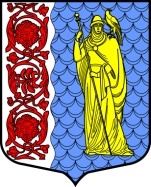 Администрация муниципального образованияСланцевский муниципальный район Ленинградской областиПОСТАНОВЛЕНИЕАдминистрация муниципального образованияСланцевский муниципальный район Ленинградской областиПОСТАНОВЛЕНИЕАдминистрация муниципального образованияСланцевский муниципальный район Ленинградской областиПОСТАНОВЛЕНИЕАдминистрация муниципального образованияСланцевский муниципальный район Ленинградской областиПОСТАНОВЛЕНИЕАдминистрация муниципального образованияСланцевский муниципальный район Ленинградской областиПОСТАНОВЛЕНИЕ№____-пОб утверждении порядка предоставления субсидий субъектам малого предпринимательства Сланцевского муниципального района, действующим менее двух летОб утверждении порядка предоставления субсидий субъектам малого предпринимательства Сланцевского муниципального района, действующим менее двух летNп/пНаименование категорииНаименование документа1231Члены многодетных семей1) паспорт гражданина Российской Федерации или иной документ, удостоверяющий личность в соответствии с законодательством Российской федерации. В случае если соискатель состоит в браке, дополнительно предоставляется копия документа, удостоверяющего личность супруга (супруги) соискателя;2) свидетельства о рождении детей, проживающих в семье (в том числе усыновленных, пасынков, падчериц и детей, переданных на воспитание в приемную семью);3) документы, подтверждающие состав многодетной (многодетной приемной) семьи и совместное проживание соискателя с детьми в Ленинградской области:- свидетельство об установлении отцовства – в случае если в отношении ребенка (детей) установлено отцовство;- свидетельство о браке (или справка о заключении брака);- свидетельство о расторжении брака;- свидетельство о смерти родителя (родителей);- свидетельство о перемене имени (в случае если у ребенка или родителя были изменены фамилия, имя или отчество);- договор о приемной семье, действующий на дату подачи конкурсной заявки (в отношении детей, переданных на воспитание в приемную семью);- вступившее в силу решение суда либо соглашение родителей о месте жительства ребенка (детей), заключенное в порядке, установленном законодательством Российской Федерации;- вступившее в силу решение суда о лишении родительских прав (ограничении в родительских правах) - в отношении детей, у которых один или оба родителя лишен (лишены) родительских прав (ограничен (ограничены) в родительских правах);- справка образовательной организации, содержащая сведения об обучении ребенка (детей) в возрасте от 18 до 23 лет по очной форме обучения;- вступившее в силу решение суда об установлении факта совместного проживания на территории Ленинградской области (с отметкой о дате вступления в законную силу);- иные документы, подтверждающие совместное проживание членов многодетной (многодетной приемной) семьи на территории Ленинградской области, за исключением документов о регистрации по месту жительства (пребывания) на территории Ленинградской области, выдаваемых органами регистрационного учета Ленинградской области: справка образовательной организации о посещении (обучении) ребенком (детьми) образовательной организации по месту жительства отца (матери) ребенка; справка медицинской организации о наблюдении ребенка педиатром (лечащим врачом) по месту жительства отца (матери) ребенка.	Многодетные (многодетные приемные) семьи, которым выдано удостоверение многодетной семьи Ленинградской области, взамен вышеперечисленных документов предоставляют	 удостоверение многодетной семьи установленного образца. (предоставляются копии документов, подписанные соискателем)2Члены семьи, воспитывающие детей-инвалидов Свидетельство о рождении ребенка в возрасте до 14 лет или паспорт ребенка старше 14 лет); справка об установлении инвалидности по категории «ребенок-инвалид»; документы, подтверждающие усыновление (удочерение), установление опеки (предоставляются копии документов, подписанные соискателем)3Инвалиды справка об установлении инвалидности, выданная федеральным учреждением медико-социальной экспертизы (предоставляется копия документа, подписанная соискателем);4ПенсионерыДокумент, выданный ПФР не позднее 15 календарных дней до даты подачи конкурсной заявки для подтверждения льготного статуса (предоставляется копия документа, подписанная соискателем)5Военнослужащие, уволенные в запасДля офицеров документом, подтверждающим данную категорию, является наличие военного билета офицера запаса.Для прапорщиков, сержантов, солдат, основанием, подтверждающим отношение граждан к данной категории, являются следующие записи в военном билете:п. 6, страница 2 военного билета – «зачисление в запас»,п. 8, п. 10, страница 3 военного билета – «уволен с военной службы».(предоставляется копия документа, подписанная соискателем)6СтудентыСправка, выданная образовательным учреждением не позднее 15 календарных дней до даты подачи конкурсной заявки (оригинал)7Граждане в возрасте от 18 до 35 лет (включительно)Паспорт гражданина Российской Федерации или иной документ, удостоверяющий личность в соответствии с законодательством Российской федерации. Направления расходования средств:Сумма расходов
в рубляхДетализация расходовприобретение оргтехники, оборудования (в том числе инвентаря, мебели), используемого для реализации проекта(указываются конкретные направления расходов, а также перечень оргтехники, оборудования, планируемый к приобретению по каждому направлению расходов)выплата по передаче прав на франшизу (паушальный платеж)(указывается бренд франшизы)технологическое присоединение к объектам инженерной инфраструктуры (электрические сети, газоснабжение, водоснабжение, водоотведение, теплоснабжение)(указывается, к каким конкретно объектам инженерной инфраструктуры планируется подключение, а также реквизиты заключенного договора на технологическое присоединение)оформление результатов интеллектуальной деятельности(указываются конкретные результаты интеллектуальной деятельности, планируемые к оформлению)приобретение основных средств, необходимых для реализации проекта (за исключением приобретения зданий, сооружений, земельных участков, автомобилей)(перечень планируемых к приобретению основных средств)оплата услуг по созданию, технической поддержке, наполнению, развитию и продвижению проекта в средствах массовой информации и информационно-телекоммуникационной сети "Интернет" (услуги хостинга, расходы на регистрацию доменных имен в информационно-телекоммуникационной сети "Интернет" и продление регистрации, расходы на поисковую оптимизацию, услуги/работы по модернизации сайта и аккаунтов в социальных сетях) (указываются конкретные услуги указанного направления)приобретение программного обеспечения и неисключительных прав на программное обеспечение (расходы, связанные с получением прав по лицензионному соглашению; расходы по адаптации, настройке, внедрению и модификации программного обеспечения; расходы по сопровождению программного обеспечения) (указывается конкретное направление)(указываются конкретные программные продукты и расходы в рамках направления)приобретение сырья, расходных материалов, необходимых для производства продукции (указывается конкретное направление расходов)(указываются конкретные группы сырья и расходных материалов, для производства какой продукции)уплата первого взноса (аванса) при заключении договора лизинга и(или) лизинговых платежей, уплата платежей по договору лизинга, сублизинга в случае, если предметом договора является транспортное средство, за исключением самоходных машин и других видов техники(указывается информация о предмете лизинга, лизинговой компании, стадии заключения договора лизинга)Итого сумма расходов,в том числе за счет средств субсидииИнформация о соискателе и проектепо состоянию на "___" _________ 20__ года(на дату подачи заявления о предоставлении субсидии)Полное и сокращенное (при наличии) наименование юридического лица или фамилия, имя, отчество индивидуального предпринимателяПолное и сокращенное (при наличии) наименование юридического лица или фамилия, имя, отчество индивидуального предпринимателяТелефонТелефонФаксФаксАдрес электронной почтыАдрес электронной почтыМесто регистрации юридического лица или место регистрации индивидуального предпринимателя в Ленинградской областиМесто регистрации юридического лица или место регистрации индивидуального предпринимателя в Ленинградской областиАдрес регистрации(для индивидуального предпринимателя - адрес регистрации по паспорту Российской Федерации,для юридического лица - адрес регистрации согласно ЕГРЮЛ)Адрес регистрации(для индивидуального предпринимателя - адрес регистрации по паспорту Российской Федерации,для юридического лица - адрес регистрации согласно ЕГРЮЛ)Фактический адрес ведения деятельностиФактический адрес ведения деятельностиПринадлежность к приоритетной группе Принадлежность к приоритетной группе        члены многодетных семей;       члены семьи, воспитывающие детей-инвалидов;      инвалиды;       пенсионеры;        военнослужащие, уволенные в запас;       студенты;        граждане трудоспособного возраста, зарегистрированные по месту жительства на территориях депрессивных муниципальных образований Ленинградской области       члены многодетных семей;       члены семьи, воспитывающие детей-инвалидов;      инвалиды;       пенсионеры;        военнослужащие, уволенные в запас;       студенты;        граждане трудоспособного возраста, зарегистрированные по месту жительства на территориях депрессивных муниципальных образований Ленинградской области       члены многодетных семей;       члены семьи, воспитывающие детей-инвалидов;      инвалиды;       пенсионеры;        военнослужащие, уволенные в запас;       студенты;        граждане трудоспособного возраста, зарегистрированные по месту жительства на территориях депрессивных муниципальных образований Ленинградской области       члены многодетных семей;       члены семьи, воспитывающие детей-инвалидов;      инвалиды;       пенсионеры;        военнослужащие, уволенные в запас;       студенты;        граждане трудоспособного возраста, зарегистрированные по месту жительства на территориях депрессивных муниципальных образований Ленинградской областиИНН/КППИНН/КППОГРН/ОГРНИПОГРН/ОГРНИПРасчетный счетРасчетный счетДата регистрацииДата регистрацииНаименование банкаНаименование банкаБИКБИККорреспондентский счетКорреспондентский счетОсновной вид деятельности по ОКВЭДОсновной вид деятельности по ОКВЭДДополнительные осуществляемые виды деятельности по ОКВЭДДополнительные осуществляемые виды деятельности по ОКВЭДОКПООКПОФактическое количество рабочих мест за предшествующий календарный год, чел. (по данным бухгалтерской отчетности)Фактическое количество рабочих мест за предшествующий календарный год, чел. (по данным бухгалтерской отчетности)Система налогообложенияСистема налогообложенияСфера деятельностиСфера деятельностиНомер СНИЛС (для индивидуального предпринимателя)Номер СНИЛС (для индивидуального предпринимателя)Сведения о лице, имеющем право без доверенности действовать от имени юридического лицаСведения о лице, имеющем право без доверенности действовать от имени юридического лицаСведения о лице, имеющем право без доверенности действовать от имени юридического лицаСведения о лице, имеющем право без доверенности действовать от имени юридического лицаСведения о лице, имеющем право без доверенности действовать от имени юридического лицаСведения о лице, имеющем право без доверенности действовать от имени юридического лицаДолжностьДолжностьФамилия, имя и отчество (при наличии)Фамилия, имя и отчество (при наличии)ИННИНННомер СНИЛСНомер СНИЛСРеквизиты организационно-распорядительного документа о назначении руководителя (решение участников/акционеров/учредителей юридического лица)Реквизиты организационно-распорядительного документа о назначении руководителя (решение участников/акционеров/учредителей юридического лица)Дата прохождения обучения основам предпринимательства в одной из организаций муниципальной инфраструктуры поддержки предпринимательства, и(или) в организациях, определенных комитетом по труду и занятости населения Ленинградской области, и(или) в образовательных учреждениях, имеющих соответствующие лицензии. При наличии диплома о высшем юридическом и(или)  экономическом образовании (профильной переподготовке) указываются  дата получения дипломаДата прохождения обучения основам предпринимательства в одной из организаций муниципальной инфраструктуры поддержки предпринимательства, и(или) в организациях, определенных комитетом по труду и занятости населения Ленинградской области, и(или) в образовательных учреждениях, имеющих соответствующие лицензии. При наличии диплома о высшем юридическом и(или)  экономическом образовании (профильной переподготовке) указываются  дата получения диплома1. Общая информация о проекте1. Общая информация о проекте1. Общая информация о проекте1. Общая информация о проекте1. Общая информация о проекте1. Общая информация о проекте1.1. Сфера деятельности, краткое описание действующего бизнеса1.1. Сфера деятельности, краткое описание действующего бизнесаПринадлежность к приоритетным видам деятельности Принадлежность к приоритетным видам деятельности       производственная сфера,      социально значимые отрасли (образование, социальное обеспечение населения, здравоохранение, услуги по присмотру за детьми, дошкольное образование, физическая культура, спорт),        деятельность в сфере сельского хозяйства,        туризма,       народных художественных промыслов и ремесел.      производственная сфера,      социально значимые отрасли (образование, социальное обеспечение населения, здравоохранение, услуги по присмотру за детьми, дошкольное образование, физическая культура, спорт),        деятельность в сфере сельского хозяйства,        туризма,       народных художественных промыслов и ремесел.      производственная сфера,      социально значимые отрасли (образование, социальное обеспечение населения, здравоохранение, услуги по присмотру за детьми, дошкольное образование, физическая культура, спорт),        деятельность в сфере сельского хозяйства,        туризма,       народных художественных промыслов и ремесел.      производственная сфера,      социально значимые отрасли (образование, социальное обеспечение населения, здравоохранение, услуги по присмотру за детьми, дошкольное образование, физическая культура, спорт),        деятельность в сфере сельского хозяйства,        туризма,       народных художественных промыслов и ремесел.1.2. Фактический адрес реализации проекта1.2. Фактический адрес реализации проекта1.2. Фактический адрес реализации проекта1.2. Фактический адрес реализации проектаосуществление деятельности на территории депрессивного муниципального образованияосуществление деятельности на территории депрессивного муниципального образования1.2. Фактический адрес реализации проекта1.2. Фактический адрес реализации проектаосуществление деятельности на территории депрессивного муниципального образованияосуществление деятельности на территории депрессивного муниципального образования1.2. Фактический адрес реализации проекта1.2. Фактический адрес реализации проектаосуществление деятельности на территории депрессивного муниципального образованияосуществление деятельности на территории депрессивного муниципального образования1.3. Краткое описание проекта:1.3. Краткое описание проекта:1.4. Характеристика и описание создаваемого бизнеса1.4. Характеристика и описание создаваемого бизнеса1.5. Перечень планируемых мероприятий в рамках реализации проекта1.5. Перечень планируемых мероприятий в рамках реализации проекта1.6. Общая стоимость реализуемого проекта (в рублях)1.6. Общая стоимость реализуемого проекта (в рублях)1.7. Информация о деятельности соискателя в рамках реализации проекта, размещенная в открытых источниках в информационно-телекоммуникационной сети "Интернет" (указать ссылки на сайт, социальные сети, СМИ в случае если деятельность ведется)1.7. Информация о деятельности соискателя в рамках реализации проекта, размещенная в открытых источниках в информационно-телекоммуникационной сети "Интернет" (указать ссылки на сайт, социальные сети, СМИ в случае если деятельность ведется)1.8. Способы продвижения проекта (реклама, социальные сети, СМИ и т.д.) на дату подачи заявления, планируемые1.8. Способы продвижения проекта (реклама, социальные сети, СМИ и т.д.) на дату подачи заявления, планируемые1.9. География и каналы сбыта на дату подачи заявления, планируемые1.9. География и каналы сбыта на дату подачи заявления, планируемые2. Ресурсы для реализации проекта, имеющиеся в распоряжении соискателя на дату подачи заявки2. Ресурсы для реализации проекта, имеющиеся в распоряжении соискателя на дату подачи заявки2. Ресурсы для реализации проекта, имеющиеся в распоряжении соискателя на дату подачи заявки2. Ресурсы для реализации проекта, имеющиеся в распоряжении соискателя на дату подачи заявки2. Ресурсы для реализации проекта, имеющиеся в распоряжении соискателя на дату подачи заявки2. Ресурсы для реализации проекта, имеющиеся в распоряжении соискателя на дату подачи заявки2.1. Имущество (краткое описание имущества, имеющегося у соискателя для реализации проекта):недвижимое имущество (характеристика объекта, информация о наличии права собственности или права аренды, срок аренды);техника и оборудование (описание и перечень)2.1. Имущество (краткое описание имущества, имеющегося у соискателя для реализации проекта):недвижимое имущество (характеристика объекта, информация о наличии права собственности или права аренды, срок аренды);техника и оборудование (описание и перечень)2.2. Трудовые ресурсы (количество сотрудников, руководители, специалисты, их роль в проекте, опыт работы по направлению проекта)2.2. Трудовые ресурсы (количество сотрудников, руководители, специалисты, их роль в проекте, опыт работы по направлению проекта)3. Источники средств финансирования проекта3. Источники средств финансирования проекта3. Источники средств финансирования проекта3. Источники средств финансирования проекта3. Источники средств финансирования проекта3. Источники средств финансирования проекта3.1. Собственные средства в рублях(указывается объем средств на расчетном счете заявителя)3.1. Собственные средства в рублях(указывается объем средств на расчетном счете заявителя)3.2. Заемные средства в рублях(указывается объем средств, наименование финансовой организации, статус кредитного договора, срок возврата заемных средств)3.2. Заемные средства в рублях(указывается объем средств, наименование финансовой организации, статус кредитного договора, срок возврата заемных средств)3.3. Средства субсидии, необходимые для реализации проекта в рублях3.3. Средства субсидии, необходимые для реализации проекта в рубляхОбщий объем финансирования проекта с учетом средств субсидии в рубляхОбщий объем финансирования проекта с учетом средств субсидии в рублях4. План расходов. Расходы, связанные с реализацией проекта по организации предпринимательской деятельности4. План расходов. Расходы, связанные с реализацией проекта по организации предпринимательской деятельности4. План расходов. Расходы, связанные с реализацией проекта по организации предпринимательской деятельности4. План расходов. Расходы, связанные с реализацией проекта по организации предпринимательской деятельности4. План расходов. Расходы, связанные с реализацией проекта по организации предпринимательской деятельности4. План расходов. Расходы, связанные с реализацией проекта по организации предпринимательской деятельностиНаправления расходования средств:Направления расходования средств:Сумма расходов
в рубляхСумма расходов
в рубляхСумма расходов
в рубляхДетализация расходовприобретение оргтехники, оборудования (в том числе инвентаря, мебели), используемого для реализации проекта(указываются конкретные направления расходов, а также перечень оргтехники, оборудования, планируемый к приобретению по каждому направлению расходов)приобретение оргтехники, оборудования (в том числе инвентаря, мебели), используемого для реализации проекта(указываются конкретные направления расходов, а также перечень оргтехники, оборудования, планируемый к приобретению по каждому направлению расходов)выплата по передаче прав на франшизу (паушальный платеж)(указывается бренд франшизы)выплата по передаче прав на франшизу (паушальный платеж)(указывается бренд франшизы)технологическое присоединение к объектам инженерной инфраструктуры (электрические сети, газоснабжение, водоснабжение, водоотведение, теплоснабжение)(указывается, к каким конкретно объектам инженерной инфраструктуры планируется подключение, а также реквизиты заключенного договора на технологическое присоединение)технологическое присоединение к объектам инженерной инфраструктуры (электрические сети, газоснабжение, водоснабжение, водоотведение, теплоснабжение)(указывается, к каким конкретно объектам инженерной инфраструктуры планируется подключение, а также реквизиты заключенного договора на технологическое присоединение)оплата коммунальных услуг и услуг электроснабжения(указываются конкретные услуги)оплата коммунальных услуг и услуг электроснабжения(указываются конкретные услуги)оформление результатов интеллектуальной деятельности(указываются конкретные результаты интеллектуальной деятельности, планируемые к оформлению)оформление результатов интеллектуальной деятельности(указываются конкретные результаты интеллектуальной деятельности, планируемые к оформлению)приобретение основных средств, необходимых для реализации проекта (за исключением приобретения зданий, сооружений, земельных участков, автомобилей)(перечень планируемых к приобретению основных средств)приобретение основных средств, необходимых для реализации проекта (за исключением приобретения зданий, сооружений, земельных участков, автомобилей)(перечень планируемых к приобретению основных средств)оплата услуг по созданию, технической поддержке, наполнению, развитию и продвижению проекта в средствах массовой информации и информационно-телекоммуникационной сети "Интернет" (услуги хостинга, расходы на регистрацию доменных имен в информационно-телекоммуникационной сети "Интернет" и продление регистрации, расходы на поисковую оптимизацию, услуги/работы по модернизации сайта и аккаунтов в социальных сетях)(указываются конкретные услуги указанного направления)оплата услуг по созданию, технической поддержке, наполнению, развитию и продвижению проекта в средствах массовой информации и информационно-телекоммуникационной сети "Интернет" (услуги хостинга, расходы на регистрацию доменных имен в информационно-телекоммуникационной сети "Интернет" и продление регистрации, расходы на поисковую оптимизацию, услуги/работы по модернизации сайта и аккаунтов в социальных сетях)(указываются конкретные услуги указанного направления)приобретение программного обеспечения и неисключительных прав на программное обеспечение (расходы, связанные с получением прав по лицензионному соглашению; расходы по адаптации, настройке, внедрению и модификации программного обеспечения; расходы по сопровождению программного обеспечения) (указывается конкретное направление)(указываются конкретные программные продукты и расходы в рамках направления)приобретение программного обеспечения и неисключительных прав на программное обеспечение (расходы, связанные с получением прав по лицензионному соглашению; расходы по адаптации, настройке, внедрению и модификации программного обеспечения; расходы по сопровождению программного обеспечения) (указывается конкретное направление)(указываются конкретные программные продукты и расходы в рамках направления)приобретение сырья, расходных материалов, необходимых для производства продукции (указывается конкретное направление расходов)(указываются конкретные группы сырья и расходных материалов, для производства какой продукции)приобретение сырья, расходных материалов, необходимых для производства продукции (указывается конкретное направление расходов)(указываются конкретные группы сырья и расходных материалов, для производства какой продукции)уплата первого взноса (аванса) при заключении договора лизинга и(или) лизинговых платежей, уплата платежей по договору лизинга, сублизинга в случае, если предметом договора является транспортное средство, за исключением самоходных машин и других видов техники(указывается информация о предмете лизинга, лизинговой компании, стадии заключения договора лизинга)уплата первого взноса (аванса) при заключении договора лизинга и(или) лизинговых платежей, уплата платежей по договору лизинга, сублизинга в случае, если предметом договора является транспортное средство, за исключением самоходных машин и других видов техники(указывается информация о предмете лизинга, лизинговой компании, стадии заключения договора лизинга)Итого сумма расходов,Итого сумма расходов,в том числе за счет средств субсидиив том числе за счет средств субсидии5. Данные из финансовой/бухгалтерской отчетности за год, предшествующий году подачи заявки5. Данные из финансовой/бухгалтерской отчетности за год, предшествующий году подачи заявки5. Данные из финансовой/бухгалтерской отчетности за год, предшествующий году подачи заявки5. Данные из финансовой/бухгалтерской отчетности за год, предшествующий году подачи заявки5. Данные из финансовой/бухгалтерской отчетности за год, предшествующий году подачи заявки5. Данные из финансовой/бухгалтерской отчетности за год, предшествующий году подачи заявкиПеречень данныхПеречень данныхИнформация за год, предшествующий году подачи заявки(заполняется в случае, если деятельность уже велась)Информация за год, предшествующий году подачи заявки(заполняется в случае, если деятельность уже велась)Информация за год, предшествующий году подачи заявки(заполняется в случае, если деятельность уже велась)Информация
за периодтекущего финансового года, предшествующий дате подачи заявкиГодГод20232023202320245.1. Выручка от реализации товаров, работ, услуг в рублях5.1. Выручка от реализации товаров, работ, услуг в рублях5.2. Количество рабочих мест (чел.)5.2. Количество рабочих мест (чел.)5.3. Фонд оплаты труда в целом по предприятию в рублях5.3. Фонд оплаты труда в целом по предприятию в рублях5.4. Сумма уплаченных налоговых платежей в бюджеты всех уровней в рублях5.4. Сумма уплаченных налоговых платежей в бюджеты всех уровней в рублях5.5. Чистая прибыль(для юридических лиц и индивидуальных предпринимателей, применяющих ОСНО) в рублях5.5. Чистая прибыль(для юридических лиц и индивидуальных предпринимателей, применяющих ОСНО) в рублях5.5.1. Финансовый результат (доходы минус расходы) деятельности субъектов МСП,
не применяющих ОСНО, в рублях5.5.1. Финансовый результат (доходы минус расходы) деятельности субъектов МСП,
не применяющих ОСНО, в рублях6. Планируемые финансовые результаты деятельности с учетом реализации проекта6. Планируемые финансовые результаты деятельности с учетом реализации проекта6. Планируемые финансовые результаты деятельности с учетом реализации проекта6. Планируемые финансовые результаты деятельности с учетом реализации проекта6. Планируемые финансовые результаты деятельности с учетом реализации проекта6. Планируемые финансовые результаты деятельности с учетом реализации проектаПеречень данныхГод предоставления субсидииГод предоставления субсидииГод, следующий за годом предоставления субсидииГод, следующий за годом предоставления субсидииВторой год, следующий за годом предоставления субсидииГод202420242025202520266.1. Выручка от реализации товаров, работ, услуг в рубляхв том числе от реализации проекта6.2. Количество вновь созданных рабочих мест (чел.)6.3. Фонд оплаты труда в целом по предприятию в рублях6.4. Сумма уплаченных налоговых платежей в бюджеты всех уровней в рублях6.5. Чистая прибыль (для юридических лиц и индивидуальных предпринимателей, применяющих ОСНО) в рублях6.6. Финансовый результат (доходы минус расходы) деятельности субъектов МСП, не применяющих ОСНО, в рублях№п/пНаименование соискателя -  субъекта малого предпринимательстваИНН соискателяДата и время регистрациизаявкиДата и время отзыва заявкиПричина отзыва заявки123Наименование Ед. измер.Плановый показатель достижения Создание рабочих мест, ед.ед.Общее количество рабочих мест (в т. ч. с вновь созданным), ед.ед.Администрация муниципального образования Сланцевский муниципальный район Ленинградской области Глава администрации муниципального образованияСланцевский муниципальный районЛенинградской  области ______________________М.Б. Чистова                   (подпись, печать)                                 ______________________(подпись, печать)№ п/пПоказатели результативности предоставления субсидииПоказатели результативности предоставления субсидииПоказатели результативности предоставления субсидииПоказатели результативности предоставления субсидииПоказатели результативности предоставления субсидии№ п/пНаименование показателяПлановое значение показателяДостигнутое значение показателя на отчетную датуПроцент выполнения планаПричина отклоненияПричина отклоненияПричина отклонения1Создание рабочих мест, ед.2Общее количество рабочих мест (в т. ч. с вновь созданным), ед.ПоказателиПоказателиПоказателиПоказателихозяйственная деятельностьналоговые и неналоговые платежиналоговые и неналоговые платежиналоговые и неналоговые платежинаименованиеданные по состоянию на _________,тыс. руб.наименованиеданные по состоянию на _________,тыс. руб.данные по состоянию на _________,тыс. руб.12344Оборот (валовая выручка)налог на прибыль      Доходыналог на доходы физических лиц             (13 процентов), за исключением индивидуальных предпринимателейРасходыналог на доходы физических лиц               (13 процентов), зарегистрированных в качестве индивидуальных предпринимателей Доходы минус расходы налог на добавленную стоимость Общее кол-во рабочих мест, ед.Среднесписочная численность работников, чел.Кол-во созданных новых рабочих мест, ед.налог на имущество организаций Количество работников, занятых на вновь созданных рабочих местах, ед.Средняя месячная заработная плата работников налог на имущество физических лиц (индивидуальных предпринимателей) Минимальная заработная плата работниковстраховые взносы, в том числе: страховые взносы, в том числе: в Пенсионный фонд Российской  Федерациив Фонд социального страхования Российской  Федерации,  в Федеральный фонд обязательного медицинского страхования,в территориальные фонды обязательного медицинского страхованияземельный налогтранспортный налогединый налог, взимаемый в связи с применением упрощённой системы налогообложения  Инвестиции всегов том числе в основной капитал за счёт:единый налог на вменённый доход для отдельных видов деятельностисобственных средствединый сельскохозяйственный налогзаёмных средстварендные платежи за земельные участкиСбор данных осуществляется на основании пп. 6) п. 1 ст. 17 Федерального закона 
от 6 октября 2003 г. №131-ФЗ «Об общих принципах организации местного самоуправления 
в Российской Федерации»КОНФИДЕНЦИАЛЬНОСТЬ ГАРАНТИРУЕТСЯ ПОЛУЧАТЕЛЕМ ИНФОРМАЦИИОСНОВНЫЕ СВЕДЕНИЯ О ДЕЯТЕЛЬНОСТИ ОРГАНИЗАЦИИза январь  декабрь   20__ годаПредоставляют хозяйствующие субъекты, в том числе субъекты малого и среднего предпринимательства в администрацию муниципального образования по месту нахожденияПредоставляют хозяйствующие субъекты, в том числе субъекты малого и среднего предпринимательства в администрацию муниципального образования по месту нахожденияПредоставляют хозяйствующие субъекты, в том числе субъекты малого и среднего предпринимательства в администрацию муниципального образования по месту нахожденияФорма № 1-ЛЕНОБЛ(годовая) Предоставляют хозяйствующие субъекты, в том числе субъекты малого и среднего предпринимательства в администрацию муниципального образования по месту нахожденияПредоставляют хозяйствующие субъекты, в том числе субъекты малого и среднего предпринимательства в администрацию муниципального образования по месту нахожденияПредоставляют хозяйствующие субъекты, в том числе субъекты малого и среднего предпринимательства в администрацию муниципального образования по месту нахожденияСрок предоставления 
20 февраля 
Наименование субъектам малого и среднего предпринимательства ______________________________________________________________________________________________Наименование субъектам малого и среднего предпринимательства ______________________________________________________________________________________________Наименование субъектам малого и среднего предпринимательства ______________________________________________________________________________________________Наименование субъектам малого и среднего предпринимательства ______________________________________________________________________________________________Наименование субъектам малого и среднего предпринимательства ______________________________________________________________________________________________Наименование субъектам малого и среднего предпринимательства ______________________________________________________________________________________________Наименование субъектам малого и среднего предпринимательства ______________________________________________________________________________________________Юридический адрес  Фактический адрес Телефон                          __________________________________________________Сайт (при наличии)________________________________________________________________Электронная почта     __________________________________________________________________________Организационно-правовая форма общество с ограниченной ответственностьюЮридический адрес  Фактический адрес Телефон                          __________________________________________________Сайт (при наличии)________________________________________________________________Электронная почта     __________________________________________________________________________Организационно-правовая форма общество с ограниченной ответственностьюЮридический адрес  Фактический адрес Телефон                          __________________________________________________Сайт (при наличии)________________________________________________________________Электронная почта     __________________________________________________________________________Организационно-правовая форма общество с ограниченной ответственностьюЮридический адрес  Фактический адрес Телефон                          __________________________________________________Сайт (при наличии)________________________________________________________________Электронная почта     __________________________________________________________________________Организационно-правовая форма общество с ограниченной ответственностьюЮридический адрес  Фактический адрес Телефон                          __________________________________________________Сайт (при наличии)________________________________________________________________Электронная почта     __________________________________________________________________________Организационно-правовая форма общество с ограниченной ответственностьюЮридический адрес  Фактический адрес Телефон                          __________________________________________________Сайт (при наличии)________________________________________________________________Электронная почта     __________________________________________________________________________Организационно-правовая форма общество с ограниченной ответственностьюЮридический адрес  Фактический адрес Телефон                          __________________________________________________Сайт (при наличии)________________________________________________________________Электронная почта     __________________________________________________________________________Организационно-правовая форма общество с ограниченной ответственностьюОКПООКВЭДИННИНННаименование показателей№ строкиЕд. изм.За отчетный период 
с начала годаЗа соответствующий период 
прошлого годаАБВ12Отгружено товаров собственного производства, выполнено работ и услуг собственными силами (без НДС, акцизов и аналогичных обязательных платежей)01тыс. руб.Продано товаров несобственного производства (без НДС, акцизов и аналогичных обязательных платежей)02тыс. руб.Оборот розничной торговли 03тыс. руб.в том числе продовольственными товарами04тыс. руб.Оборот оптовой торговли05тыс. руб.Оборот общественного питания06тыс. руб.Объем платных услуг населению 07тыс. руб.Среднесписочная численность работников (без внешних совместителей)*08ед.Средняя численность работников, включая индивидуального предпринимателя, всего**09ед.         в том числе: наемные работники10ед.                               партнеры11ед.                               помогающие члены семьи12ед.Средняя заработная плата на одного работника13тыс. руб.Объем инвестиции в основной капитал14тыс. руб.Количество вновь созданных рабочих мест15ед.Объем налогов, уплаченных в бюджетную систему Российской Федерации (без учета налога на добавленную стоимость и акцизов)16тыс. руб.Наименование показателей№ строкиОтметкаТип предприятия хМикро17хМалое18Среднее19КатегорияхИмпортозамещающее20Экспортно-ориентированное21Инновационное22Предприятия социальной направленности23Краткий перечень  производимой продукции/предоставляемых услуг24№ строкиОбщая система налогообложения в соответствии с законодательством России100Система налогообложения для сельскохозяйственных товаропроизводителей (единый сельскохозяйственный налог)101Упрощенная система налогообложения:102с объектом налогообложения: доходы103с объектом налогообложения: доходы уменьшенные на величину расходов104Система налогообложения в виде единого налогана вмененный доход для отдельных видов деятельности105Система налогообложения при выполнении соглашений о разделе продукции106Патентная система налогообложения *107Руководительорганизации(Ф.И.О.)(Ф.И.О.)(Ф.И.О.)(Ф.И.О.)(подпись)Должностное лицо, ответственное   заГлавный бухгалтерГлавный бухгалтерсоставление формы(должность)(должность)(Ф.И.О.)(Ф.И.О.)(Ф.И.О.)(подпись)(подпись)(подпись)« »                              20    года« »                              20    года« »                              20    года« »                              20    года(дата составления документа)(дата составления документа)(дата составления документа)(дата составления документа)Сбор данных осуществляется на основании мероприятий подпрограммы 3 "Развитие малого, среднего предпринимательства и потребительского рынка Ленинградской области" государственной программы Ленинградской области "Стимулирование экономической активности Ленинградской области", утвержденной постановлением Правительства Ленинградской области от 14 ноября 2013 года N 394ОСНОВНЫЕ СВЕДЕНИЯ О ДЕЯТЕЛЬНОСТИ ОРГАНИЗАЦИИ - ПОЛУЧАТЕЛЯ ПОДДЕРЖКИ(ОТЧЕТ О ДОСТИЖЕНИИ ПОКАЗАТЕЛЕЙ РЕЗУЛЬТАТИВНОСТИ ИСПОЛЬЗОВАНИЯ СУБСИДИИ)за январь-декабрь 20__ годаПредставляют в администрацию муниципального образования по месту нахождения субъекты малого и среднего предпринимательства, получившие поддержкуПредставляют в администрацию муниципального образования по месту нахождения субъекты малого и среднего предпринимательства, получившие поддержкуПредставляют в администрацию муниципального образования по месту нахождения субъекты малого и среднего предпринимательства, получившие поддержкуФорма N 1-ПП (годовая)Срок предоставления  20 февраля в год предоставления субсидии
Форма N 1-ПП (годовая)Срок предоставления  20 февраля в год предоставления субсидии
Наименование отчитывающегося юридического лица или фамилия, имя, отчество (при наличии) индивидуального предпринимателя _____________________________________________________________Наименование отчитывающегося юридического лица или фамилия, имя, отчество (при наличии) индивидуального предпринимателя _____________________________________________________________Наименование отчитывающегося юридического лица или фамилия, имя, отчество (при наличии) индивидуального предпринимателя _____________________________________________________________Наименование отчитывающегося юридического лица или фамилия, имя, отчество (при наличии) индивидуального предпринимателя _____________________________________________________________Наименование отчитывающегося юридического лица или фамилия, имя, отчество (при наличии) индивидуального предпринимателя _____________________________________________________________Юридический адрес или адрес регистрации индивидуального предпринимателя ____________________________________Фактический адрес __________________________КПП ________________________Юридический адрес или адрес регистрации индивидуального предпринимателя ____________________________________Фактический адрес __________________________КПП ________________________Телефон _________________________________Сайт (при наличии) _______________________Электронная почта ________________________Организационно-правовая форма ____________Телефон _________________________________Сайт (при наличии) _______________________Электронная почта ________________________Организационно-правовая форма ____________Телефон _________________________________Сайт (при наличии) _______________________Электронная почта ________________________Организационно-правовая форма ____________ОКПООКВЭДОКВЭДОКВЭДИННИННИННПРЕДОСТАВЛЯЕМАЯ ИНФОРМАЦИЯ НЕ СОДЕРЖИТ ПЕРСОНАЛЬНЫЕ ДАННЫЕПРЕДОСТАВЛЯЕМАЯ ИНФОРМАЦИЯ НЕ СОДЕРЖИТ ПЕРСОНАЛЬНЫЕ ДАННЫЕПРЕДОСТАВЛЯЕМАЯ ИНФОРМАЦИЯ НЕ СОДЕРЖИТ ПЕРСОНАЛЬНЫЕ ДАННЫЕПРЕДОСТАВЛЯЕМАЯ ИНФОРМАЦИЯ НЕ СОДЕРЖИТ ПЕРСОНАЛЬНЫЕ ДАННЫЕПРЕДОСТАВЛЯЕМАЯ ИНФОРМАЦИЯ НЕ СОДЕРЖИТ ПЕРСОНАЛЬНЫЕ ДАННЫЕРуководительорганизации(Ф.И.О.)(подпись)Должностное лицо, ответственное   заГлавный бухгалтерсоставление формы(должность)(Ф.И.О.)(подпись)(фамилия, имя, отчество лица, дающего согласие)Паспорт: серия____________№_______________Выдан____________________________________Дата выдачи_______________________________Место регистрации_________________________                                                                                    Телефон ___________________________Администрация муниципального образования Сланцевский муниципальный район Ленинградской области Глава администрации ______________________М.Б. Чистова                   (подпись, печать)                    ______________________                                (подпись, печать)                    